Аукционная документация на проведение  торгов в форме открытого аукциона «Продажа права  на размещение нестационарных торговых объектов на территории муниципального образования Соль-Илецкий городской округ»2022Раздел I. Извещение о проведении торговИзвещение  № 1 от 18.04.2022  о  проведение  торгов в форме открытого аукциона № 1 «Продажа  права  на  размещение нестационарных  торговых объектов на территории муниципального образования Соль-Илецкий городской округ»    1.Сведения о месте, дате, времени, и форме проведения торгов: 	Торги проводятся в форме открытого аукциона «Продажа права на размещение НТО».Торги проводятся по адресу: г. Соль-Илецк, ул. Карла Маркса, д. 6, каб. 39 (конференц-зал).Дата и время: «24» мая 2022 года, в 10 час. 00 мин. по местному времени (регистрация участников начинается в 09 час. 30 мин., завершается в 09 час. 50 мин.)  2. Предмет торгов: право на размещение нестационарных торговых объектов на территории муниципального образования Соль-Илецкий городской округ.3. Порядок проведения торгов.  Торги проводятся в форме открытого аукциона. Критерием определения победителя аукциона является предложение максимальной цены за право на размещение нестационарного торгового объекта на территории муниципального образования  Соль-Илецкий городской округ. Продавцом права является администрация муниципального образования Соль-Илецкий  городской  округ  (ИНН: 5646033264).   Организатором аукциона от имени администрации муниципального образования Соль-Илецкий  городской  округ  выступает комитет экономического анализа и прогнозирования.   Юридический адрес организатора: 461500, Оренбургская область, г. Соль-Илецк, ул. Карла Маркса, 6, каб.47.  Фактической адрес организатора: 461500, Оренбургская область, г. Соль-Илецк, ул. Карла Маркса, 6, каб.47.   Адрес электронной почты: yot@si.orb.ru    Телефон: (35336) 2-57-75, 2-35-70.        Аукционная документация и проект договора на право размещения нестационарных торговых объектов на территории муниципального образования Соль - Илецкий городской округ размещаются на официальном сайте администрации Соль-Илецкого городского округа: http://soliletsk.ru в разделе: Власть – Администрация округа - Комитет экономики – Аукционы 2022. Порядок приема заявок:     Заявки на участие в аукционе принимаются с «19» апреля 2022 года по «19» мая 2022 года включительно,  в рабочие дни с понедельника по четверг с 09:00 до 18:00 по местному времени, с перерывом на обед  с 13:00 до 13:48,  в пятницу с 09:00 до 17:00  по местному времени, с перерывом на обед  с 13:00 до 13:48 по адресу: г. Соль-Илецк, ул. Карла Маркса, д. 6, каб. 47.  Участники аукциона, претендующие на заключение Договора предоставляют организатору аукциона в срок, указанный в информационном сообщении о проведение аукциона, следующие документы:1)Заявку на участие в аукционе по форме, в соответствии с приложением к аукционной документации о проведение аукциона (утвержденной постановлением администрации муниципального образования Соль-Илецкий городской округ). 2)К заявке прилагаются следующие документы согласно описи (в соответствии с приложением к аукционной документации о проведение аукциона, утвержденной постановлением администрации муниципального образования Соль-Илецкий городской округ):-копии учредительных документов;-копию свидетельства о государственной регистрации физического лица в качестве индивидуального предпринимателя, или копию листа записи из Единого государственного реестра индивидуальных предпринимателей (для индивидуальных предпринимателей); -копию свидетельства о государственной регистрации юридического лица (для юридических лиц), или копию выписки из государственных реестров о юридическом лице или индивидуальном предпринимателе, являющемся претендентом; -документы, подтверждающие регистрацию физического лица - плательщиком налога на профессиональный доход в установленном порядке; -документ, подтверждающий полномочия лица на осуществление действий от имени претендента - юридического лица - копия решения о назначении или об избрании, либо приказа о назначении физического лица на должность, в соответствии с которым такое физическое лицо обладает правом действовать от имени претендента без доверенности (далее – руководитель). В случае если от имени претендента – индивидуального предпринимателя, физического лица – плательщика налога на профессиональный доход действует иное лицо (далее – представитель претендента), пакет документов на участие в конкурсе должен содержать также доверенность на осуществление действий от имени претендента, заверенную печатью претендента и подписанную претендентом, либо заверенную претендентом копию доверенности. Оригинал доверенности должен быть предоставлен представителем претендента при подаче заявки на участие в аукционе, для сверки с копией.-платежный документ, подтверждающий внесение задатка в размере и по реквизитам, установленным организатором торгов  и указанным в информационном сообщении. Задаток составляет 50% от начальной цены предмета аукциона (приложение  к Извещению  о проведении торгов).-документ (договор на открытие счета, или выписка по счету) подтверждающий банковские реквизиты счета  лица внесшего задаток на участие в аукционе (претендента, или представителя претендента);-заявление об отсутствии решения о ликвидации заявителя - юридического лица, об отсутствии решения арбитражного суда о признании заявителя – юридического лица, индивидуального предпринимателя, физического лица – плательщика налога на профессиональный доход банкротом и об открытии конкурсного производства, об отсутствии решения о приостановлении деятельности заявителя в порядке, предусмотренном Кодексом Российской Федерации об административных правонарушения;-копия документа удостоверяющего личность (паспорт);	-для физических лиц, являющихся плательщиками налога на профессиональный доход, осуществляющих розничную торговлю и зарегистрированных в установленном порядке:-документы, подтверждающие осуществление основного вида экономической деятельности по производству и реализации товаров (продукции) собственного производства, согласно Общероссийскому классификатору видов экономической деятельности (ОКВЭД).Претендент (представитель претендента) несет ответственность за предоставление недостоверной, неполной и/или ложной информации в соответствии с действующим законодательством РФ.Заявка и прилагаемые к ней документы должны быть сформированы в соответствии с описью в единый пакет документов, который должен быть прошит, пронумерован и скреплен печатью заявителя (при наличии). На обратной стороне последнего листа комплекта документов с заявкой должна быть надпись «Прошито, пронумеровано и скреплено печатью (при наличии) на________листах».Электронная форма подачи заявки для участия в аукционе не допускается.Опись документов предоставляется в двух экземплярах, один экземпляр которой возвращается претенденту с отметкой специалиста организатора аукциона о принятии документов с указанием даты и времени их получения.Организатор торгов в рамках межведомственного информационного взаимодействия осуществляет получение документов (сведений), подтверждающих государственную регистрацию юридического лица либо государственную регистрацию индивидуального предпринимателя в федеральном органе исполнительной власти, осуществляющем государственную регистрацию юридических лиц, физических лиц в качестве индивидуальных предпринимателей, если претендент не представил указанный документ самостоятельно.Заявка претендента регистрируется специалистом организатора аукциона в журнале регистрации заявок с указанием даты и времени подачи заявки, а также номера, присвоенного ей в журнале регистрации заявок.По каждому лоту претендент имеет право подать только одну заявку на участие в аукционе.Претендент, подавший заявку на участие в аукционе, не вправе вносить в нее изменения.Заявки на участие в аукционе (по лотам) принимаются организатором торгов в течение срока, указанного в информационном сообщении. Заявки, поданные по истечении срока приема заявок, указанного в информационном сообщении, организатором аукциона не принимаются, о чем специалистом организатора аукциона ставится отметка на описи претендента. При этом заявка с описью прилагаемых к ней документов возвращается претенденту под расписку. Заявки подаются по форме, утвержденной организатором аукциона (приложение № 1,  № 2 к аукционной документации)  на бумажном носителе, прошитые и пронумерованные. Вид и специализация нестационарного торгового объекта, подлежащего к размещению после заключения договора по итогам проведения торгов, указываются в аукционной документации  о проведении торгов.Начальная цена предмета торгов по определению рыночной стоимости права размещения нестационарного торгового объекта, определяется экспертной организацией, осуществляющей оценку.Задаток на участие в торгах составляет 50% от начальной цены предмета торгов.Шаг аукциона устанавливается в пределах от 5 до 100 процентов начальной цены предмета аукциона.4. Порядок оформления (регистрации) участников аукциона на участие в торгах.Участниками аукциона могут быть: любое юридическое лицо независимо от организационно-правовой формы собственности, места нахождения, а также места происхождения капитала; индивидуальные предприниматели; физические лица – плательщики налога на профессиональный доход, претендующие на заключение Договора на право размещения нестационарного торгового объекта на территории муниципального образования Соль-Илецкий городской округ (далее – Договора).Физические лица – плательщики налога на профессиональный доход, претендующие на заключение Договора должны являться производителями товаров (продукции) собственного производства, для дальнейшей реализации данной продукции, в соответствии с основным видом экономической деятельности, согласно Общероссийскому классификатору видов экономической деятельности (ОКВЭД).Претендент на участие в аукционе допускается к участию в аукционе с момента размещения на официальном интернет-сайте администрации муниципального образования  Соль-Илецкий городской округ протокола аукционной комиссии о рассмотрении поступивших заявок на участии в аукционе, и признании заявок соответствующими требованиям аукционной документации.Претендент на участие в аукционе не допускается к участию в аукционе по следующим основаниям:-представлены не все документы в соответствии с перечнем, указанным в информационном сообщении (извещении), или оформление указанных документов не соответствует законодательству Российской Федерации;-заявка подана лицом, не уполномоченным претендентом на осуществление таких действий;-на дату рассмотрения заявок документально не подтверждено (отсутствует) поступление задатка на счет, указанный в информационном сообщении (извещении);-претендент на участие в аукционе не является юридическим лицом; индивидуальным предпринимателем; физическим лицом – плательщиком налога на профессиональный доход.Аукционная комиссия отстраняет участника аукциона от участия в аукционе на любом этапе его проведения, вплоть до заключения договора, в случае установления недостоверности сведений, содержащихся в документах, представленных претендентом в составе заявки на участие в аукционе.Перечень оснований для отказа претенденту в участии в аукционе является исчерпывающим.Претенденты на участие в аукционе (их представители) в день проведения аукциона до его начала обязаны пройти регистрацию на участие в аукционе. Регистрация начинается в объявленном месте проведения торгов в форме аукциона за 30 минут до начала проведения аукциона и заканчивается за 10 минут до начала проведения аукциона.Претенденты на участие в аукционе или их представители при регистрации предъявляют документ, удостоверяющий личность, и документ, подтверждающий полномочия представителя на участие в аукционе.После регистрации претенденты на участие в аукционе приобретают статус участника аукциона. Участникам аукциона (представителям участника аукциона) выдается карточка с номером участника аукциона, который соответствует регистрационному номеру участника аукциона  (аукционная карточка). Участники аукциона, не зарегистрировавшиеся в установленное время, к участию в аукционе не допускаются.В случае неявки претендента на аукцион в установленный в аукционной документации срок, задаток на участие в аукционе возврату не подлежит.5. Определение лица, выигравшего торги (критерии определения победителя аукциона).     Критерием определения победителя аукциона является предложение максимальной цены за право на размещение нестационарного торгового объекта на территории муниципального образования  Соль-Илецкий городской округ.Аукцион  проводится по каждому лоту отдельно. Аукционист называет начальную цену аукциона, участники готовые заключить договор за данную цену поднимают свои аукционные карточки. Аукционист называет номер участника, первым поднявшего аукционную карточку, после чего объявляет следующую цену аукциона с учетом шага аукциона. Участники аукциона поднимают аукционные карточки в случае, если готовы заключить договор на размещение нестационарного торгового объекта в соответствии с этой ценой. Аукцион продолжается до тех пор, пока на объявленную аукционистом цену будет заявлено единственное предложение со стороны участников аукциона. При отсутствии предложений со стороны иных участников аукциона аукционист повторяет эту цену три раза. Если до третьего повторения заявленной цены ни один участник аукциона не поднял аукционную карточку, аукцион по данному лоту объявляется аукционистом завершенным. Окончание аукциона фиксируется объявлением аукциониста.По завершении аукциона аукционист объявляет максимальную предложенную цену лота и номер карточки (билета) победителя аукциона по данному лоту. Победителем аукциона признается участник, номер аукционной карточки которого и заявленная им цена лота были названы аукционистом последними.Аукционист объявляет об окончание аукциона по объявленному лоту, последнее и предпоследнее предложения о цене лота и аукционные номера победителя аукциона и участника аукциона, сделавшего предпоследнее предложение о цене лота.Победителю аукциона задаток засчитывается в сумму оплаты приобретенного им права на размещение нестационарного торгового объекта.Задаток не подлежит возврату победителю аукциона, если им в установленный срок не оплачено приобретенное на аукционе право на размещение нестационарного торгового объекта и не подписан договор.6.Сведения о  начальной цене аукциона:4.1.Нестационарный торговый объект – палатка, лот № 2,3,4,5,6,7,8,9,10,11,12,13,14,15,16,17,18,19,20,21,22,23 согласно таблице лотов (приложение к извещению о проведении торгов).   Специализация (ассортимент товара) – непродовольственные товары. Площадь объекта - 6 кв.м. Срок размещения Объекта – сезонный,  3 месяца;     Начальная цена лота: 3040 рублей*6 кв.м*3 месяца= 54720 руб.     Задаток составляет 50% от начальной цены предмета аукциона (приложение  к Извещению  о проведении торгов).    	По лотам № 2 -№20  Хозяйствующим субъектам рекомендуется к размещению палатка сборно-разборная с тентом из ПВХ или другого материала, быстро собираемая, мобильная. Площадью 6 кв.м. Цветовая гамма:белый, синий, серый.                                                                                                                                              По лотам №  21,  №22,  №23  Хозяйствующим субъектам рекомендуется к размещению палатка: каркас - цельносваренный, металлического профиля, площадью 6 кв.м.Цветовая гамма: рекомендуется использовать однотонные цвета полотна маркизы; рекомендуемый цвет металлических профилей – графитовый черный; рекомендуемый цвет планки и столешницы – светло коричневый; рекомендуемый цвет ламеней (продолговатые пластины или иные плоские элементы, составляющие регулярные структуры или конструкции)  – светлая слоновая кость.4.2.Нестационарный торговый объект – киоск, лот № 1 согласно таблице лотов (приложение к извещению о проведении торгов).   Специализация (ассортимент товара) – реализация билетов на экскурсионные маршруты, продажа сувенирной продукции. Площадь объекта - 6 кв.м. Срок размещения Объекта – сезонный,  3 месяца;      Начальная цена лота: 3040 рублей*6 кв.м*3 месяца= 54720 руб.   Задаток составляет 50% от начальной цены предмета аукциона (приложение  к Извещению  о проведении торгов).4.3.Нестационарный торговый объект - Торговое оборудование: изотермическая ёмкость или тележка, торговые аппараты, лот № 24,25 согласно таблице лотов (приложение к извещению о проведении торгов).     Специализация - квас, напитки безалкогольные, мороженое, горячая кукуруза, сладкая вата.    Площадь объекта – 4 кв.м.Срок размещения Объекта – сезонный,  3 месяца;      Начальная цена лота: 3040 рублей*4 кв.м*3 месяца= 36480 руб.      Задаток составляет 50% от начальной цены предмета аукциона (приложение  к Извещению  о проведении торгов).Реквизиты  для  внесения задатка на участие в аукционе  в размере 50%  от начальной цены лота (плата за право на  размещение нестационарных  торговых объектов):УФК по Оренбургской области (Администрация Соль-Илецкого городского округа л.сч. 05533D01190)ИНН  5646033264КПП  564601001ОКТМО 53725000Сч.№  40102810545370000045 Сч.№  03232643537250005300 Банк:ОТДЕЛЕНИЕ ОРЕНБУРГ БАНКА РОССИИ // УФК по Оренбургской области г.ОренбургБИК         015354008Назначение платежа: Номер лицевого счета 700.06.001.0, плата за право на размещение НТО (задаток), ФИО___________________, номер аукциона_____________.Проект Договора  № на право размещения нестационарного торгового объектана территории муниципального образования Соль-Илецкий городской округ               						                             «____»____________2022г.Администрация муниципального образования Соль-Илецкий городской округ,  именуемая в дальнейшем «Администрация», в лице  ________________________________________________, действующего на основании ____________,с одной   стороны, и____________________________________ОГРНИП(ОГРНЮЛ)_____________________________________ИНН____________________, именуемый(ая)  в дальнейшем  «Хозяйствующий субъект»,   с другой стороны,  далее совместно именуемые «Стороны», по результатам проведения  открытого  аукциона  на право размещения нестационарного  торгового объекта  и  на основании протокола________________________от_____________№__________________, заключили  настоящий договор  (далее - Договор) о  нижеследующем:Предмет договора1.1.Администрация  предоставляет  Хозяйствующему субъекту право на  размещение нестационарного торгового объекта: тип -_____________________,  площадью _________________,специализация______________________________,  (далее - Объект),расположенный по адресу______________________________________________, а Хозяйствующий субъект обязуется разместить и обеспечить в течение всего срока действия настоящего договора функционирование объекта на условиях и в порядке, предусмотренных настоящим Договором.1.2.Настоящий Договор на  право размещения нестационарного торгового объекта является подтверждением права Хозяйствующего субъекта на осуществление торговой деятельности в месте, установленном схемой размещения нестационарных торговых объектов.1.3.Хозяйствующему субъекту рекомендуется к размещению вид нестационарного торгового объекта  в соответствии с аукционной документацией на проведение торгов в форме открытого аукциона, утвержденной постановлением администрации муниципального образования Соль-Илецкий городской округ от _________№___________ «О проведение торгов по продаже права на размещение нестационарных торговых объектов на территории муниципального образования Соль-Илецкий городской округ Оренбургской области».1.4.Период  размещения  объекта  устанавливается с  «    »_________    2022г. по «   »_________ 2022г. Плата за  право размещения объекта, порядок расчетов,передача  участка  под  размещение  нестационарного торгового объекта2.1.Величина  платы,  за  право  на размещение нестационарного торгового  объекта,  устанавливается  в размере итоговой цены по результатам  открытого  аукциона, за которую  Хозяйствующий субъект приобрел право на заключение настоящего Договора  и  составляет   ________________(___________________________________) за период с «     »____________ 2022г. по  «_____» ____________ 2022г. 2.2.Хозяйствующий субъект вносит оплату в размере 100%, путем перечисления денежных средств на счет Администрации Соль-Илецкого городского округа до подписания настоящего Договора.2.3.Подтверждением исполнения обязательства Хозяйствующего субъекта по внесению платы за право на размещение нестационарного торгового объекта по настоящему Договору является платежный документ с отметкой банка плательщика.2.4.Земельный участок под размещение нестационарного торгового объекта считается переданным Администрацией и принятым Хозяйствующим субъектом с момента подписания сторонами настоящего Договора, при этом оформление акта приема-передачи не требуется, т.к. договор имеет силу акта приема-передачи. Права и обязанности СторонХозяйствующий субъект имеет право:3.1.1.Использовать нестационарный торговый объект  для осуществления торговой деятельности в соответствии с требованиями действующего законодательства Российской Федерации.Хозяйствующий субъект обязан:3.2.1.Своевременно внести плату  за право на  размещение нестационарного торгового  объекта.3.2.2.Разместить нестационарный торговый объект  в соответствии с условиями  настоящего Договора.3.2.3.Сохранять внешний вид, оформление и специализацию, местоположение и размеры нестационарного торгового  объекта в течение установленного периода размещения объекта.3.2.4. В течении пяти рабочих дней с момента заключения настоящего договора заключить договор на уборку и вывоз мусора со специализированной организацией, имеющей лицензию на осуществление данного вида деятельности на период действия настоящего Договора.3.2.5.Обеспечивать функционирование нестационарного торгового  объекта в соответствии с требованиями настоящего договора, аукционной документации и требованиями действующего законодательства Российской Федерации.3.2.6.Обеспечивать строгое соблюдение рекомендаций Роспотребнадзора по проведению профилактических и дезинфекционных мероприятий по предупреждению распространения новой коронавирусной инфекции (COVID 19).3.2.7.Обеспечить благоустройство места размещения нестационарного торгового  объекта, а также  соблюдение санитарных норм, в т.ч. соблюдать при размещении нестационарного торгового  объекта требования строительных, экологических, санитарно-гигиенических, противопожарных и иных правил, нормативов. При этом в зоне нестационарного торгового  объекта, а также на прилегающих территориях не допускается складирование тары (в том числе на крышах сооружений), сброс бытового и строительного мусора, производственных отходов. 3.2.8.Не допускать передачу или уступку прав по настоящему Договору третьим лицам.3.2.9. В 2-х дневный срок письменно информировать Администрацию об изменении реквизитов и контактной информации Хозяйствующего субъекта.3.2.10. В случае изменения градостроительной ситуации и внесения в связи с этим изменений в схему размещения нестационарных торговых объектов переместить объект с места его размещения на компенсационное место размещения.3.3. Администрация обязана:3.3.1. В случае изменения градостроительной ситуации и внесения в связи с этим изменений в схему размещения нестационарных торговых объектов предложить Хозяйствующему субъекту компенсационное место размещения объекта.3.3.2.В случае введения ограничительных мероприятий (карантина) на территории города Соль Илецка, обеспечить возврат денежных средств хозяйствующим субъектам, внесенных в качестве платы за размещение НТО. Возврат денежных средств осуществляется на основании заявления хозяйствующего субъекта с учетом перерасчета за период осуществления торговой деятельности хозяйствующим субъектом. При этом хозяйствующему субъекту не компенсируются понесенные затраты, связанные с демонтажем торгового объекта.3.4. Администрация имеет право:3.4.1.В любое время действия договора проверять соблюдение Хозяйствующим субъектом требований настоящего Договора на месте размещения объекта.3.4.2.Расторгнуть договор и потребовать возмещения убытков в случае, если Хозяйствующий субъект размещает объект не в соответствии с его видом, специализацией, периодом размещения, схемой и иными нарушениями условий настоящего договора. Срок действия договораНастоящий Договор действует с момента его подписания сторонами и  до  « _____» ____________ 2022 года,  без  права пролонгации.Ответственность сторонВ случае неисполнения или ненадлежащего исполнения обязательств по настоящему договору Стороны несут ответственность в соответствии с действующим законодательством Российской Федерации.Изменение и прекращение договора6.1.По соглашению Сторон настоящий Договор может быть изменен. При этом не допускается изменение  следующих положений  договора:1) основания заключения договора на размещение нестационарного торгового объекта;2) адрес размещения (за исключением случаев предусмотренных пунктом 3.3.1 настоящего договора), вид, специализация, период размещения нестационарного торгового объекта;3) ответственность сторон.6.2.Внесение изменений в настоящий Договор осуществляется путем заключения дополнительного соглашения, подписываемого сторонами. 6.3.Хозяйствующий субъект вправе в любое время отказаться от настоящего Договора, предупредив об этом Администрацию не менее чем за 14 календарных дней. 6.4.Основанием для досрочного расторжения  договорных отношений у Администрации с Хозяйствующим субъектом, являются факты нарушений им условий Договора и действующего законодательства. 6.5. Договор расторгается в случаях:1)ликвидации юридического  лица,  являющегося  Хозяйствующим субъектом, в соответствии с гражданским законодательством Российской Федерации;2)прекращения деятельности физического лица, являющегося Хозяйствующим субъектом, в качестве индивидуального предпринимателя;3) по соглашению сторон договора.6.6.Действие Договора может быть прекращено администрацией Соль-Илецкого городского округа досрочно в одностороннем порядке в следующих случаях:-необходимости изъятия земельного участка, на котором размещаются НТО, для государственных или муниципальных нужд в соответствии с законодательством Российской Федерации;-необходимости временного использования земельного участка в целях реализации полномочий государственных органов и органов местного самоуправления;-неисполнения субъектом торговли требования органа местного самоуправления об устранении нарушенных обязательств в соответствии с договором на размещение НТО в срок, установленный таким требованием;-неоднократного в течение одного года привлечения хозяйствующего субъекта к административной ответственности, предусмотренной законодательством Российской Федерации и Оренбургской области в сфере торговой деятельности;-размещения НТО с нарушением архитектурных, градостроительных, строительных и пожарных и иных норм и правил, проектов планировки и благоустройства территории муниципального образования Оренбургской области; -неосуществления деятельности в течение 3 месяцев подряд;-в случае изменения специализации торгового объекта, что подтверждено соответствующими актами проверок.6.7.Стороны пришли к соглашению, что достаточным доказательством неисполнения или ненадлежащего исполнения Хозяйствующим субъектом обязательств по настоящему договору является акт проверки контролирующего органа, а также акт о выявлении нарушений по настоящему Договору, составленный Администрацией.6.8.В случае расторжения и прекращения Договора, право на размещение нестационарного торгового объекта прекращается.6.9.В случае досрочного прекращения действия Договора по инициативе администрации Соль-Илецкого городского округа, в течении 5-рабочих дней с момента принятия решения о досрочном прекращении действия Договора, хозяйствующему субъекту направляется соответствующее уведомление (почтовым отправлением, либо вручением нарочно). Торговая деятельность Хозяйствующим субъектом подлежит прекращению, нестационарный торговый объект подлежит демонтажу хозяйствующим субъектом в течение 10 календарных дней со дня получения им уведомления о расторжении Договора, при этом хозяйствующему субъекту не компенсируются понесенные затраты, связанные с демонтажем торгового объекта.  6.10.После окончания срока действия Договора или расторжения Договора по  инициативе хозяйствующего субъекта,  торговый объект подлежит обязательному демонтажу  хозяйствующим  субъектом  в  течение 10 календарных дней с момента окончания срока действия Договора или момента расторжения Договора,  за счет средств хозяйствующего субъекта. При этом  хозяйствующему субъекту не компенсируется понесенные затраты, связанные с демонтажем торгового объекта.6.11.В случае  досрочного расторжении Договора,  внесенная плата за право на размещение нестационарных торговых объектов на территории муниципального образования Соль-Илецкий городской округ,  не возвращается.Заключительные положения7.1.Любые споры, возникающие из настоящего договора или в связи с ним, разрешаются сторонами путем ведения переговоров, а в случае не достижения согласия передаются на рассмотрение суда в установленном порядке.7.2. Настоящий договор составлен в 2 экземплярах, имеющих одинаковую юридическую силу, по одному для каждой из Сторон, один из которых хранится в Администрации не менее 5 лет с момента его подписания сторонами. 7.3. Вопросы, не урегулированные настоящим Договором, разрешаются в соответствии с действующим законодательством Российской Федерации.8.Реквизиты и подписи СторонПроект Договора  № на право размещения нестационарного торгового объектана территории муниципального образования Соль-Илецкий городской округ               						                 «____»____________2022г.Администрация муниципального образования Соль-Илецкий городской округ,  именуемая в дальнейшем «Администрация», в лице  _____________________________________, действующего на основании  __________________,  с одной стороны,  и физическое лицо-плательщик налога на профессиональный доход_________________________________ИНН______________,именуемый   в дальнейшем  «Хозяйствующий субъект»,   с другой стороны,  далее совместно именуемые «Стороны», по результатам  проведения  открытого  аукциона  на право размещения нестационарного  торгового объекта  и  на основании Протокола________________________от_____________№__________________, заключили  настоящий договор  (далее - Договор) о  нижеследующем:Предмет договора1.1.Администрация предоставляет Хозяйствующему субъекту право на размещение нестационарного торгового объекта: тип -  _____________,  площадью _________________,   специализация______________________________,  (далее - Объект),  расположенный по адресу______________________________________________, а Хозяйствующий субъект обязуется разместить и обеспечить в течение всего срока действия настоящего договора функционирование объекта на условиях и в порядке, предусмотренных настоящим Договором.1.2.Настоящий Договор на  право размещения нестационарного торгового объекта является подтверждением права Хозяйствующего субъекта на осуществление торговой деятельности в месте, установленном схемой размещения нестационарных торговых объектов.1.3.Хозяйствующему субъекту рекомендуется к размещению вид нестационарного торгового объекта  в соответствии с аукционной документацией на проведение торгов в форме открытого аукциона, утвержденной постановлением администрации муниципального образования Соль-Илецкий городской округ от _________№___________ «О проведение торгов по продаже права на размещение нестационарных торговых объектов на территории муниципального образования Соль-Илецкий городской округ Оренбургской области».1.4.Период  размещения  объекта  устанавливается с  «     »_________    2022г. по «     »_________ 2022г. Плата за  право размещения объекта, порядок расчетов,передача  участка  под  размещение  нестационарного торгового объекта2.1.Величина  платы,  за  право  на размещение нестационарного торгового  объекта,  устанавливается  в размере итоговой цены по результатам  открытого  аукциона, за которую  Хозяйствующий субъект приобрел право на заключение настоящего Договора  и  составляет   ________________(___________________________________) за период с «     »____________ 2022г. по  «_____» ____________ 2022г. 2.2.Хозяйствующий субъект вносит оплату в размере 100%, путем перечисления денежных средств на счет Администрации Соль-Илецкого городского округа до подписания настоящего Договора.2.3.Подтверждением исполнения обязательства Хозяйствующего субъекта по внесению платы за право на размещение нестационарного торгового объекта по настоящему Договору является платежный документ с отметкой банка плательщика.2.4.Земельный участок под  размещение нестационарного торгового объекта считается переданным Администрацией и принятым Хозяйствующим субъектом с момента подписания сторонами настоящего Договора, при этом оформление акта приема-передачи не требуется, т.к. договор имеет силу акта приема-передачи. Права и обязанности СторонХозяйствующий субъект имеет право:3.1.1. Использовать нестационарный торговый объект  для осуществления торговой деятельности в соответствии с требованиями действующего законодательства Российской Федерации.Хозяйствующий субъект обязан:3.2.1.Своевременно внести плату  за право на  размещение нестационарного торгового  объекта.3.2.2.Разместить нестационарный торговый объект  в соответствии с условиями  настоящего Договора.3.2.3.Осуществлять реализацию товаров (продукции) собственного производства, перепродажа товаров (продукции) не допускается.3.2.4.Сохранять внешний вид, оформление и специализацию, местоположение и размеры нестационарного торгового  объекта в течение установленного периода размещения объекта.3.2.5. В течении пяти рабочих дней с момента заключения настоящего договора заключить договор на уборку и вывоз мусора со специализированной организацией, имеющей лицензию на осуществление данного вида деятельности на период действия настоящего Договора.3.2.6.Обеспечивать функционирование нестационарного торгового  объекта в соответствии с требованиями настоящего договора, аукционной документации и требованиями действующего законодательства Российской Федерации.3.2.7.Обеспечивать строгое соблюдение рекомендаций Роспотребнадзора по проведению профилактических и дезинфекционных мероприятий по предупреждению распространения новой коронавирусной инфекции (COVID 19).3.2.8.Обеспечить благоустройство места размещения нестационарного торгового  объекта, а также  соблюдение санитарных норм, в т.ч. соблюдать при размещении нестационарного торгового  объекта требования строительных, экологических, санитарно-гигиенических, противопожарных и иных правил, нормативов. При этом в зоне нестационарного торгового  объекта, а также на прилегающих территориях не допускается складирование тары (в том числе на крышах сооружений), сброс бытового и строительного мусора, производственных отходов. 3.2.9.Не допускать передачу или уступку прав по настоящему Договору третьим лицам.3.2.10. В 2-х дневный срок письменно информировать Администрацию об изменении реквизитов и контактной информации Хозяйствующего субъекта.3.2.11. В случае изменения градостроительной ситуации и внесения в связи с этим изменений в схему размещения нестационарных торговых объектов переместить объект с места его размещения на компенсационное место размещения.3.3. Администрация обязана:3.3.1. В случае изменения градостроительной ситуации и внесения в связи с этим изменений в схему размещения нестационарных торговых объектов предложить Хозяйствующему субъекту компенсационное место размещения объекта.3.3.2.В случае введения ограничительных мероприятий (карантина) на территории города Соль Илецка, обеспечить возврат денежных средств хозяйствующим субъектам, внесенных в качестве платы за размещение НТО. Возврат денежных средств осуществляется на основании заявления хозяйствующего субъекта с учетом перерасчета за период осуществления торговой деятельности хозяйствующим субъектом. При этом хозяйствующему субъекту не компенсируются понесенные затраты, связанные с демонтажем торгового объекта.3.4. Администрация имеет право:3.4.1.В любое время действия договора проверять соблюдение Хозяйствующим субъектом требований настоящего Договора на месте размещения объекта.3.4.2. Расторгнуть договор и потребовать возмещения убытков в случае, если Хозяйствующий субъект размещает объект не в соответствии с его видом, специализацией, периодом размещения, схемой и иными нарушениями условий настоящего договора. Срок действия договораНастоящий Договор действует с момента его подписания сторонами и  до   «_____» ____________ 2022 года,  без  права пролонгации.Ответственность сторонВ случае неисполнения или ненадлежащего исполнения обязательств по настоящему договору Стороны несут ответственность в соответствии с действующим законодательством Российской Федерации.Изменение и прекращение договора6.1.По соглашению Сторон настоящий Договор может быть изменен. При этом не допускается изменение  следующих положений  договора:1) основания заключения договора на размещение нестационарного торгового объекта;2) адрес размещения (за исключением случаев предусмотренных пунктом 3.3.1 настоящего договора), вид, специализация, период размещения нестационарного торгового объекта;3) ответственность сторон.6.2.Внесение изменений в настоящий Договор осуществляется путем заключения дополнительного соглашения, подписываемого сторонами. 6.3.Хозяйствующий субъект вправе в любое время отказаться от настоящего Договора, предупредив об этом Администрацию не менее чем за 14 календарных дней. 6.4.Основанием для досрочного расторжения  договорных отношений у Администрации с Хозяйствующим субъектом, являются факты нарушений им условий Договора и действующего законодательства. 6.5. Договор расторгается в случаях:1)ликвидации юридического  лица,  являющегося  Хозяйствующим субъектом, в соответствии с гражданским законодательством Российской Федерации;2)прекращения деятельности физического лица, являющегося Хозяйствующим субъектом, в качестве индивидуального предпринимателя, или физического лица – плательщика налога на профессиональный доход;3) по соглашению сторон договора.6.6.Действие Договора может быть прекращено администрацией Соль-Илецкого городского округа досрочно в одностороннем порядке в следующих случаях:-необходимости изъятия земельного участка, на котором размещаются НТО, для государственных или муниципальных нужд в соответствии с законодательством Российской Федерации;-необходимости временного использования земельного участка в целях реализации полномочий государственных органов и органов местного самоуправления;-неисполнения субъектом торговли требования органа местного самоуправления об устранении нарушенных обязательств в соответствии с договором на размещение НТО в срок, установленный таким требованием;-неоднократного в течение одного года привлечения хозяйствующего субъекта к административной ответственности, предусмотренной законодательством Российской Федерации и Оренбургской области в сфере торговой деятельности;-размещения НТО с нарушением архитектурных, градостроительных, строительных и пожарных и иных норм и правил, проектов планировки и благоустройства территории муниципального образования Оренбургской области; -неосуществления деятельности в течение 3 месяцев подряд;-в случае изменения специализации торгового объекта, что подтверждено соответствующими актами проверок.6.7.Стороны пришли к соглашению, что достаточным доказательством неисполнения или ненадлежащего исполнения Хозяйствующим субъектом обязательств по настоящему договору является акт проверки контролирующего органа, а также акт о выявлении нарушений по настоящему Договору, составленный Администрацией.6.8.В случае расторжения и прекращения Договора, право на размещение нестационарного торгового объекта прекращается.6.9.В случае досрочного прекращения действия Договора по инициативе администрации Соль-Илецкого городского округа, в течении 5-рабочих дней с момента принятия решения о досрочном прекращении действия Договора, хозяйствующему субъекту направляется соответствующее уведомление (почтовым отправлением, либо вручением нарочно). Торговая деятельность Хозяйствующим субъектом подлежит прекращению, нестационарный торговый объект подлежит демонтажу хозяйствующим субъектом в течение 10 календарных дней со дня получения им уведомления о расторжении Договора, при этом хозяйствующему субъекту не компенсируются понесенные затраты, связанные с демонтажем торгового объекта.  6.10.После окончания срока действия Договора или расторжения Договора по  инициативе хозяйствующего субъекта,  торговый объект подлежит обязательному демонтажу  хозяйствующим  субъектом  в  течение 10 календарных дней с момента окончания срока действия Договора или момента расторжения Договора,  за счет средств хозяйствующего субъекта. При этом  хозяйствующему субъекту не компенсируется понесенные затраты, связанные с демонтажем торгового объекта.6.11.В случае  досрочного расторжении Договора,  внесенная плата за право на размещение нестационарных торговых объектов на территории муниципального образования Соль-Илецкий городской округ,  не возвращается.Заключительные положения7.1.Любые споры, возникающие из настоящего договора или в связи с ним, разрешаются сторонами путем ведения переговоров, а в случае не достижения согласия передаются на рассмотрение суда в установленном порядке.7.2. Настоящий договор составлен в 2 экземплярах, имеющих одинаковую юридическую силу, по одному для каждой из Сторон, один из которых хранится в Администрации не менее 5 лет с момента его подписания сторонами. 7.3. Вопросы, не урегулированные настоящим Договором, разрешаются в соответствии с действующим законодательством Российской Федерации.8.Реквизиты и подписи СторонРаздел II. Порядокорганизации и проведения аукциона по продаже правана размещение нестационарных торговых объектовна территории муниципального образования Соль-Илецкий городской округ1.Общие положения1.1.Основными принципами организации и проведения торгов являются равные условия для всех претендентов: открытость, гласность проведения аукциона и состязательность участников.1.2.Предметом торгов является право на размещение нестационарных торговых объектов на территории муниципального образования Соль-Илецкий городской округ (далее - Право). 1.3.Нестационарный торговый объект (далее НТО) - торговый объект, представляющий собой временное сооружение или временную конструкцию, не связанные прочно с земельным участком вне зависимости от наличия или отсутствия подключения (технологического присоединения) к сетям инженерно-технического обеспечения, в том числе передвижное сооружение.1.4.Субъекты торговли - юридические лица, индивидуальные предприниматели и физические лица - плательщики налога на профессиональный доход, осуществляющие розничную торговлю и зарегистрированные в установленном порядке.1.5.Товар - объект гражданских прав (в том числе работа, услуга), предназначенный для продажи, обмена или иного введения в оборот.1.6.Розничная торговля - вид торговой деятельности, связанный с приобретением и продажей товаров для использования их в личных, семейных, домашних и иных целях, не связанных с осуществлением предпринимательской деятельности;1.7.Компенсационное место размещения НТО - альтернативное место размещения нестационарного торгового объекта (равноценное по месту расположения, оживленности территории и привлекательности места для осуществления торговой деятельности соответствующими товарами, плате за размещение и иным показателям), используемое в случае досрочного расторжения договора на размещение нестационарного торгового объекта в одностороннем порядке по основаниям, предусмотренным пунктом 9.14  настоящего Порядка;1.8.Продавцом права является администрация муниципального образования Соль-Илецкий городской округ.1.9.Торги проводятся в форме открытого аукциона. Критерием определения победителя аукциона является предложение максимальной цены за право на размещение нестационарного торгового объекта на территории муниципального образования  Соль-Илецкий городской округ.1.10.Вид и специализация нестационарного торгового объекта, подлежащего к размещению после заключения договора по итогам проведения торгов, указываются в извещении о проведении торгов.1.11.Начальная цена предмета торгов по определению рыночной стоимости права размещения нестационарного торгового объекта, определяется экспертной организацией, осуществляющей оценку.Задаток на участие в торгах составляет 50% от начальной цены предмета торгов.Шаг аукциона устанавливается в пределах от 5 до 100 процентов начальной цены предмета аукциона.1.12.Заключение договора на право размещения нестационарного торгового объекта круглогодичного функционирования осуществляется на срок, определяемый администрацией муниципального образования Соль-Илецкий городской округ, согласно аукционной документацией на проведение торгов, но не менее чем на пять лет.1.13.Заключение договора на право размещения сезонных нестационарных торговых объектов осуществляется на срок, определяемый администрацией муниципального образования Соль-Илецкий городской округ в соответствии с периодом действия сезона. Срок размещения нестационарного торгового объекта устанавливается в соответствии с аукционной документацией на проведение торгов «Продажа права на размещение НТО».2.Организатор аукциона2.1.Организатором торгов в форме аукциона от имени администрации муниципального образования Соль-Илецкий городской округ выступает комитет экономического анализа и прогнозирования (далее - Организатор аукциона). Организатор торгов:2.1.1.Формирует аукционную комиссию, которая принимает решение о допуске заявителя к участию в аукционе либо об отказе в допуске к участию в  аукционе;2.1.2.Оформляет протокол результатов  проведения аукциона, который подписывается членами аукционной комиссии, и размещается на официальном интернет-сайте муниципального образования  Соль-Илецкий городской округ;2.1.3.Определяет количество и площадь нестационарных торговых объектов, возможных к размещению на территории муниципального образования Соль-Илецкий городской округ, определенных схемой размещения нестационарных торговых объектов на территории муниципального образования Соль-Илецкий городской округ;2.1.4.Определяет дату, время и место проведения торгов;2.1.5.Формирует лоты в соответствии с количеством определенных к размещению нестационарных торговых объектов;2.1.6.Рассчитывает шаг аукциона от начальной цены предмета торгов;2.1.7.Рассчитывает сумму задатка;2.1.8.Определяет место, даты начала и окончания приема заявок на участие в аукционе;2.1.9.Организует подготовку аукционной документации по проведению торгов. Аукционная документация содержит извещение о проведении торгов. Аукционная документация утверждается постановлением администрации муниципального образования  Соль-Илецкий городской округ Оренбургской области и размещается на официальной сайте муниципального образования Соль-Илецкий городской округ;2.1.10.Принимает от претендентов заявки на участие в торгах и прилагаемые к ним документы;2.1.11.Регистрирует заявки по мере их поступления в журнале приема заявок;2.1.12.Обеспечивает хранение зарегистрированных заявок и прилагаемых к ним документов, а также конфиденциальность содержащихся в них сведений до момента их рассмотрения;2.1.13.Уведомляет претендентов на участие в торгах в форме аукциона о принятом аукционной комиссией по проведению аукциона (далее - аукционная комиссия) решении о допуске претендента к участию в аукционе, либо об отказе в допуске к участию в аукционе, путем размещения на официальном интернет-сайте администрации муниципального образования Соль-Илецкий городской округ протокола рассмотрения заявок на участие в аукционе, не позднее одного рабочего дня, следующего за днем подписания аукционной комиссией соответствующего протокола. В протоколе указываются следующие сведения: наименование претендента; ИНН; номер лота аукциона; номер заявки (с указанием даты и времени подачи); решение о соответствии/не соответствии аукционной документации; сведения о задатке (размер задатка; поступлении/не поступлении на счет организатора аукциона; номер  и дата платежного документа).2.1.14.Организует проведение торгов в форме аукциона.2.1.15.В течение трех рабочих дней, следующих да днем проведения аукциона размещает протокол подведения итогов торгов в форме аукциона, подписанный членами аукционной комиссии на официальном интернет-сайте администрации муниципального образования  Соль-Илецкий городской округ.Аукционная комиссия3.1.Проведение торгов в форме аукциона в соответствии с настоящими правилами и выявление победителей осуществляет аукционная комиссия.3.2.Состав аукционной комиссии утверждается постановлением администрации муниципального образования Соль-Илецкий городской округ.3.3.Аукционная комиссия:-в назначенный день рассматривает заявки претендентов на участие в торгах и проверяет правильность оформления представленных претендентами документов, их соответствие требованиям законодательства Российской Федерации и перечню, опубликованному в аукционной документации о проведение аукциона;-по результатам рассмотрения заявок принимает решение и подписывает протокол рассмотрения заявок на участие в торгах, принимает решение о допуске претендентов на участие в торгах, либо об отказе в допуске к участию в торгах;-присутствует на аукционе, по результатам проведения аукциона подписывает протокол подведения итогов аукциона в день его проведения.3.4.Принимает решение и подписывает протокол о признании аукциона несостоявшимся, в случае, если:-в аукционе участвовало менее двух участников. В этом случае Организатор аукциона обязан заключить договор на размещение нестационарного торгового объекта по начальной цене аукциона с единственным участником аукциона;-после троекратного объявления начальной цены предмета аукциона ни один из участников не заявил о своем намерении приобрести предмет аукциона по начальной цене;-победитель аукциона или, в случае его отказа, участник, сделавший предпоследнее предложение по цене лота, отказались от подписания договора;-на участие в аукционе не подана ни одна заявка либо, если по результатам рассмотрения заявок на участие в аукционе принято решение об отказе в допуске к участию в аукционе, всех участников подавших заявки на участие в аукционе.3.5.Аукционная комиссия вправе принимать решения, если на ее заседании присутствует не менее 50 % от общего числа членов комиссии, секретарь является членом комиссии. 3.6.Комиссия по проведению аукциона принимает решения по вопросам, входящим в ее компетенцию, большинством голосов от числа присутствующих членов комиссии. При равенстве голосов, голос председателя комиссии является решающим.Аукционная документация о проведение торгов, Извещение о проведение торгов в форме аукциона по продаже права на размещение нестационарных торговых объектов4.1.Аукционная документация, Извещение о проведение торгов в форме аукциона по продаже права на размещение нестационарных торговых объектов опубликовывается на официальном сайте администрации муниципального образования Соль-Илецкий городской округ: http://soliletsk.ru, в разделе «Власть» - «Администрация округа» - «Комитет экономики», не позднее чем  за 30 (тридцать) дней до даты проведения торгов.4.2.Извещение о проведение торгов  в форме аукциона по продаже права на размещение нестационарных торговых объектов содержит следующие сведения: -время, место и форма торгов; -предмет  торгов; -порядок проведения торгов;-порядок оформления (регистрации) участников аукциона на участие в торгах;-определение лица, выигравшего торги (критерии определения победителя аукциона);-сведения о начальной цене аукциона; -информация о существующих обременениях.4.3.Организатор торгов вправе принять решение о внесении изменений в аукционную документацию не позднее, чем за 5 (пять) рабочих дней до даты окончания срока подачи заявок на участие в торгах. Сообщение о внесении изменений в аукционную документацию доводится до сведения всех заявителей путем его размещения на официальном сайте муниципального образования Соль-Илецкий  городской округ  в течение одного рабочего дня с даты принятия указанного решения.При этом срок подачи заявок на участие в аукционе должен быть продлен таким образом, чтобы период с даты размещения изменений, внесенных в аукционную документацию, до даты окончания срока подачи заявок на участие в аукционе составлял не менее 5 (пять) рабочих дней. 4.4.Организатор торгов вправе отказаться от проведения аукциона в любое время, но не позднее, чем за три дня до наступления даты его проведения. Извещение об отмене аукциона должно быть размещено на официальном интернет-сайте администрации муниципального образования Соль-Илецкий городской округ.4.5.Организатор торгов в случаях, если аукцион был признан несостоявшимся или если договор не был заключен с единственным участником аукциона, вправе объявить о проведении повторного аукциона. При этом, информационное сообщение о проведении  повторного аукциона размещается на официальном интернет-сайте администрации муниципального образования Соль-Илецкий городской округ: http://soliletsk.ru, не менее чем за 10 (десять) календарных дней до даты проведения аукциона. Начальная цена предмета повторного аукциона может быть снижена на 10 % от первоначальной цены предмета аукциона, либо снижена с учетом изменений срока размещения нестационарного торгового объекта.5. Подача заявки на участие в аукционе.Требования к претендентам5.1.Участниками аукциона могут быть: любое юридическое лицо независимо от организационно-правовой формы собственности, места нахождения, а также места происхождения капитала; индивидуальные предприниматели; физические лица – плательщики налога на профессиональный доход, претендующие на заключение Договора на право размещения нестационарного торгового объекта на территории муниципального образования Соль-Илецкий городской округ (далее – Договора).Физические лица – плательщики налога на профессиональный доход, претендующие на заключение Договора должны являться производителями товаров (продукции) собственного производства, для дальнейшей реализации данной продукции, в соответствии с основным видом экономической деятельности, согласно Общероссийскому классификатору видов экономической деятельности (ОКВЭД).Участники аукциона, претендующие на заключение Договора предоставляют организатору аукциона в срок, указанный в информационном сообщении о проведение аукциона, следующие документы:1)Заявку на участие в аукционе по форме, в соответствии с приложением к аукционной документации о проведение аукциона (утвержденной постановлением администрации муниципального образования Соль-Илецкий городской округ). 2)К заявке прилагаются следующие документы согласно описи (в соответствии с приложением к аукционной документации о проведение аукциона, утвержденной постановлением администрации муниципального образования Соль-Илецкий городской округ):-копии учредительных документов;-копию свидетельства о государственной регистрации физического лица в качестве индивидуального предпринимателя, или копию листа записи из Единого государственного реестра индивидуальных предпринимателей (для индивидуальных предпринимателей); -копию свидетельства о государственной регистрации юридического лица (для юридических лиц), или копию выписки из государственных реестров о юридическом лице или индивидуальном предпринимателе, являющемся претендентом; -документы, подтверждающие регистрацию физического лица - плательщиком налога на профессиональный доход в установленном порядке; -документ, подтверждающий полномочия лица на осуществление действий от имени претендента - юридического лица - копия решения о назначении или об избрании, либо приказа о назначении физического лица на должность, в соответствии с которым такое физическое лицо обладает правом действовать от имени претендента без доверенности (далее – руководитель). В случае если от имени претендента – индивидуального предпринимателя, физического лица – плательщика налога на профессиональный доход действует иное лицо (далее – представитель претендента), пакет документов на участие в конкурсе должен содержать также доверенность на осуществление действий от имени претендента, заверенную печатью претендента и подписанную претендентом, либо заверенную претендентом копию доверенности. Оригинал доверенности должен быть предоставлен представителем претендента при подаче заявки на участие в аукционе, для сверки с копией.-платежный документ, подтверждающий внесение задатка в размере и по реквизитам, установленным организатором торгов  и указанным в информационном сообщении;-документ (договор на открытие счета, или выписка по счету) подтверждающий банковские реквизиты счета  лица внесшего задаток на участие в аукционе (претендента, или представителя претендента);-заявление об отсутствии решения о ликвидации заявителя - юридического лица, об отсутствии решения арбитражного суда о признании заявителя – юридического лица, индивидуального предпринимателя, физического лица – плательщика налога на профессиональный доход банкротом и об открытии конкурсного производства, об отсутствии решения о приостановлении деятельности заявителя в порядке, предусмотренном Кодексом Российской Федерации об административных правонарушения;-копия документа удостоверяющего личность (паспорт);	-для физических лиц, являющихся плательщиками налога на профессиональный доход, осуществляющих розничную торговлю и зарегистрированных в установленном порядке:документы, подтверждающие осуществление основного вида экономической деятельности по производству и реализации товаров (продукции) собственного производства, согласно Общероссийскому классификатору видов экономической деятельности (ОКВЭД).Претендент (представитель претендента) несет ответственность за предоставление недостоверной, неполной и/или ложной информации в соответствии с действующим законодательством РФ.5.2.Заявка и прилагаемые к ней документы должны быть сформированы в соответствии с описью в единый пакет документов, который должен быть прошит, пронумерован и скреплен печатью заявителя (при наличии). На обратной стороне последнего листа комплекта документов с заявкой должна быть надпись «Прошито, пронумеровано и скреплено печатью (при наличии) на________листах».Электронная форма подачи заявки для участия в аукционе не допускается.5.3.Опись документов предоставляется в двух экземплярах, один экземпляр которой возвращается претенденту с отметкой специалиста организатора аукциона о принятии документов с указанием даты и времени их получения.5.4.Организатор торгов в рамках межведомственного информационного взаимодействия осуществляет получение документов (сведений), подтверждающих государственную регистрацию юридического лица либо государственную регистрацию индивидуального предпринимателя в федеральном органе исполнительной власти, осуществляющем государственную регистрацию юридических лиц, физических лиц в качестве индивидуальных предпринимателей, если претендент не представил указанный документ самостоятельно.5.5.Срок приема заявок должен составлять не менее 30 (тридцати) дней, со дня размещения извещения о проведении торгов на официальном интернет-сайте муниципального образования Соль-Илецкий городской округ: http://soliletsk.ru.5.6.Заявка претендента регистрируется специалистом организатора аукциона в журнале регистрации заявок с указанием даты и времени подачи заявки, а также номера, присвоенного ей в журнале регистрации заявок.5.7. По каждому лоту претендент имеет право подать только одну заявку на участие в аукционе.Претендент, подавший заявку на участие в аукционе, не вправе вносить в нее изменения.5.8.Заявки на участие в аукционе (по лотам) принимаются организатором торгов в течение срока, указанного в информационном сообщении. Заявки, поданные по истечении срока приема заявок, указанного в информационном сообщении, организатором аукциона не принимаются, о чем специалистом организатора аукциона ставится отметка на описи претендента. При этом заявка с описью прилагаемых к ней документов возвращается претенденту под расписку.5.9.Претендент на участие в аукционе допускается к участию в аукционе с момента размещения на официальном интернет-сайте администрации муниципального образования  Соль-Илецкий городской округ протокола аукционной комиссии о рассмотрении поступивших заявок на участии в аукционе, и признании заявок соответствующими требованиям аукционной документации.5.10.Претендент на участие в аукционе не допускается к участию в аукционе по следующим основаниям:-представлены не все документы в соответствии с перечнем, указанным в информационном сообщении (извещении), или оформление указанных документов не соответствует законодательству Российской Федерации;-заявка подана лицом, не уполномоченным претендентом на осуществление таких действий;-на дату рассмотрения заявок документально не подтверждено (отсутствует) поступление задатка на счет, указанный в информационном сообщении (извещении);-претендент на участие в аукционе не является юридическим лицом; индивидуальным предпринимателем; физическим лицом – плательщиком налога на профессиональный доход.5.11.Аукционная комиссия отстраняет участника аукциона от участия в аукционе на любом этапе его проведения, вплоть до заключения договора, в случае установления недостоверности сведений, содержащихся в документах, представленных претендентом в составе заявки на участие в аукционе.5.12.Перечень оснований для отказа претенденту в участии в аукционе является исчерпывающим.6.Способы разъяснения положений аукционной документации6.1.Претендент вправе обратиться за разъяснениями положений аукционной документации к организатору торгов в письменной форме, в том числе в  форме электронного документа по адресам, указанным в извещении.6.2.Организатор торгов обязан в течение двух рабочих дней с даты поступления указанного запроса направить в письменной форме или в форме электронного документа разъяснения положений аукционной документации, если указанный запрос поступил к нему не позднее, чем за три  рабочих дня до даты окончания срока подачи заявок на участие  в аукционе.6.3.Организатор торгов в течение одного рабочего дня с даты направления разъяснений положений аукционной документации по запросу заинтересованного лица такое разъяснение размещает на официальном сайте администрации Соль-Илецкого городского округа с указанием предмета запроса, но без указания заинтересованного лица, от которого поступил запрос. 7. Внесение изменений в документацию об аукционе7.1.Внесение изменений в аукционную документацию осуществляется в соответствии с действующим законодательством  Российской Федерации.7.2.Организатор торгов вправе принять решение о внесении изменений в аукционную документацию не позднее, чем за пять рабочих дней до даты окончания срока подачи заявок на участие в аукционе. Сообщение о внесении изменений в аукционную документацию доводится до сведения всех заявителей путем его размещения на официальном сайте администрации Соль-Илецкого городского округа в течение одного рабочего дня с даты принятия указанного решения. При этом срок подачи заявок на участие в аукционе должен быть продлен таким образом, чтобы период с даты размещения изменений, внесенных в аукционную документацию, до даты окончания срока подачи заявок на участие в аукционе составлял не менее 5 (пяти) рабочих  дней. 8. Порядок проведения и оформление результатов аукциона(далее - аукцион)8.1.Торги в форме аукциона проводятся в день, время и  месте, указанные в извещении  о проведении торгов.Претенденты на участие в аукционе (их представители) в день проведения аукциона до его начала обязаны пройти регистрацию на участие в аукционе. Регистрация начинается в объявленном месте проведения торгов в форме аукциона за 30 минут до начала проведения аукциона и заканчивается за 10 минут до начала проведения аукциона.Претенденты на участие в аукционе или их представители при регистрации предъявляют документ, удостоверяющий личность, и документ, подтверждающий полномочия представителя на участие в аукционе.После регистрации претенденты на участие в аукционе приобретают статус участника аукциона. Участникам аукциона (представителям участника аукциона) выдается карточка с номером участника аукциона, который соответствует регистрационному номеру участника аукциона  (аукционная карточка). Участники аукциона, не зарегистрировавшиеся в установленное время, к участию в аукционе не допускаются.В случае неявки претендента на аукцион в установленный в аукционной документации срок, задаток на участие в аукционе возврату не подлежит.8.2.Аукцион ведет аукционист, в присутствие аукционной комиссии и обеспечивает порядок при проведении аукциона. Протокол проведения аукциона ведет секретарь.Аукционист избираются из числа членов аукционной комиссии путем открытого голосования членов аукционной комиссии простым большинством  голосов. Во время проведения аукциона участникам запрещается перемещаться по залу, разговаривать (задавать вопросы, дискутировать), покидать зал проведения аукциона и пользоваться мобильной связью. Участник, нарушивший данное правило, снимается аукционистом с аукциона.Какие-либо переговоры организатора или аукционной комиссии с участниками аукциона во время его проведения не допускаются. Участники аукциона вправе задавать вопросы по процедуре проведения аукциона только до начала аукциона.8.3.После открытия аукциона аукционист:-объявляет правила и порядок проведения аукциона;-оглашает номер (наименование) лота, его краткую характеристику, начальную цену и «шаг аукциона», а также номера  аукционных карточек участников аукциона по данному лоту.До начала  проведения аукциона по предложению аукциониста и  с согласия всех участников аукциона «шаг аукциона» может быть увеличен на кратное количество «шагов аукциона». 8.4.Аукцион  проводится по каждому лоту отдельно. Аукционист называет начальную цену аукциона, участники готовые заключить договор за данную цену поднимают свои аукционные карточки. Аукционист называет номер участника, первым поднявшего аукционную карточку, после чего объявляет следующую цену аукциона с учетом шага аукциона. Участники аукциона поднимают аукционные карточки в случае, если готовы заключить договор на размещение нестационарного торгового объекта в соответствии с этой ценой. Аукцион продолжается до тех пор, пока на объявленную аукционистом цену будет заявлено единственное предложение со стороны участников аукциона. При отсутствии предложений со стороны иных участников аукциона аукционист повторяет эту цену три раза. Если до третьего повторения заявленной цены ни один участник аукциона не поднял аукционную карточку, аукцион по данному лоту объявляется аукционистом завершенным. Окончание аукциона фиксируется объявлением аукциониста.По завершении аукциона аукционист объявляет максимальную предложенную цену лота и номер карточки (билета) победителя аукциона по данному лоту. Победителем аукциона признается участник, номер аукционной карточки которого и заявленная им цена лота были названы аукционистом последними.Аукционист объявляет об окончание аукциона по объявленному лоту, последнее и предпоследнее предложения о цене лота и аукционные номера победителя аукциона и участника аукциона, сделавшего предпоследнее предложение о цене лота.8.5. Во время проведения аукциона ведется аудиозапись.        8.6.Результаты аукциона, а именно: сведения о месте, дате и времени проведения аукциона, об участниках аукциона, о начальной (минимальной) цене договора (цене лота), последнем и предпоследнем предложениях о цене договора, наименовании и месте нахождения (для юридического лица), фамилии, имени, отчестве, о месте жительства (для физического лица) победителя аукциона и участника, который сделал предпоследнее предложение о цене договора заносится в протокол подведения итогов аукциона. Протокол подведения итогов аукциона подписывается членами аукционной комиссии, и хранится у Организатора аукциона не менее пяти лет с момента его подписания.8.7.Протокол подведения итогов аукциона  в течение 3-х  (трех)  рабочих дней, следующих за днем подписания протокола подведения итогов аукциона размещается организатором аукциона на официальном интернет-сайте администрации муниципального образования Соль-Илецкий городской округ.	8.8.Протокол подведения итогов аукциона является основанием для заключения с победителем аукциона договора на право размещения нестационарного торгового объекта.8.9.В течение 7 (семи) рабочих дней, следующих за днем подписания протокола подведения итогов аукциона, организатор аукциона обеспечивает возврат задатков участникам аукциона, которые участвовали в аукционе, но не стали победителями, за исключением участников аукциона, которые сделали последнее и предпоследнее предложения о цене лота. Задаток, внесенный участником аукциона, который сделал предпоследнее предложение о цене лота, возвращается в течение 7 (семи) рабочих дней, следующих за днем подписания договора с победителем аукциона.8.10.Победителю аукциона задаток засчитывается в сумму оплаты приобретенного им права на размещение нестационарного торгового объекта.8.11.Задаток не подлежит возврату победителю аукциона, если им в установленный срок не оплачено приобретенное на аукционе право на размещение нестационарного торгового объекта и не подписан договор.       8.12. Аукцион признается несостоявшимся в случаях, если:-в аукционе участвовало менее двух участников. В этом случае Организатор торгов обязан заключить договор на  право размещения нестационарного торгового объекта по начальной цене аукциона с единственным участником аукциона;-после троекратного объявления начальной цены предмета аукциона ни один из участников не заявил о своем намерении приобрести предмет аукциона по начальной цене.-победитель аукциона или, в случае его отказа, участник, сделавший предпоследнее предложение по цене лота, отказались от подписания договора.-на участие в аукционе не подана ни одна заявка либо, если по результатам рассмотрения заявок на участие в аукционе принято решение об отказе в допуске к участию в аукционе, всех участников подавших заявки на участие в аукционе.8.13.Победитель аукциона при уклонении от подписания Договора утрачивает право на размещение нестационарного торгового объекта, а внесенный им задаток не подлежит возврату. Решение о признании его победителем аукциона аннулируется, и победителем признается участник, сделавший предпоследнее предложение.8.14.В случае если аукцион признан несостоявшимся по причине участия одного участника аукциона, договор на размещение нестационарного торгового объекта (далее - договор) заключается с лицом, которое явилось единственным участником аукциона.	8.15.Документация об аукционе  хранится у организатора аукциона, не менее пяти лет.9.Порядок заключения и досрочного прекращения действия Договора9.1.С победителем аукциона администрация муниципального образования Соль-Илецкий городской округ заключает договор на  право размещения нестационарного торгового объекта.           9.2.Срок расположения нестационарного торгового объекта устанавливается аукционной документацией на проведение аукциона «Продажа права на размещение нестационарных торговых объектов на территории муниципального образования Соль-Илецкий городской округ» (сезонное, круглогодичное) (далее – аукционная документация).Договор на размещение НТО круглогодичного функционирования заключается на срок, установленный в аукционной документации на проведение аукциона, но не менее чем на пять лет.Размещение сезонных нестационарных торговых объектов осуществляется на срок, установленный аукционной документацией на проведение аукциона, в соответствии с периодом действия сезона.9.3.Размер платы по Договору, заключаемому по результатам аукциона, определяется по итогам проведения  аукциона. 9.4.Внесение платы по договору на право размещения нестационарного торгового объекта осуществляется путем перечисления денежных средств на лицевой счет Организатора аукциона. В случае заключения Договора на размещение сезонных нестационарных торговых объектов, в соответствии с периодом действия сезона, плата перечисляется в размере, определенной по итогам аукциона (с зачетом ранее внесенного задатка за участие в аукционе).В случае заключения договора на размещение нестационарных торговых объектов круглогодичного функционирования, ежегодная плата перечисляется в размере, определенной по итогам аукциона, за первый год размещения нестационарных торговых объектов (с зачетом ранее  внесенного задатка на участие в аукционе).Перечисление денежных средств осуществляется  в течении 5 (пяти) рабочих дней, следующих за днем  подписания протокола подведения итогов аукциона. Подтверждением исполнения обязательства Хозяйствующего субъекта по внесению платы за право на размещение нестационарного торгового объекта является платежный документ с отметкой банка плательщика.Платежный документ, подтверждающий исполнение обязательства Хозяйствующего субъекта по внесению платы за право на размещение нестационарного торгового объекта предоставляется организатору аукциона.9.5.В случае заключения Договора на размещение нестационарных торговых объектов круглогодичного функционирования (12 месяцев) размер платы подлежит пересмотру ежегодно на уровень инфляции на текущий финансовый год в соответствии с Федеральным законом о федеральном бюджете на соответствующий год.В этих случаях исчисление и уплата Хозяйствующим субъектом платы по договору на право размещения нестационарного торгового объекта осуществляется на основании дополнительных соглашений к Договору, до срока окончания договора.9.6.Договор заключается не позднее 5-ти (пяти) рабочих дней, следующих за днем внесения платы за право на размещение нестационарного торгового объекта.9.7.В случае уклонения победителя аукциона от заключения договора на  право размещения нестационарного торгового объекта, организатор аукциона заключает договор на право размещения нестационарного торгового объекта с участником аукциона, сделавшим предпоследнее предложение о цене лота по результатам аукциона. При этом заключение договора для участника аукциона, который сделал предпоследнее предложение о цене аукциона, является обязательным.9.8.В случае если победитель аукциона и (или) участник аукциона, сделавший предпоследнее предложение о цене лота по результатам аукциона, не оплатили цену договора или отказались от его подписания, то они признаются уклонившимися от заключения договора и денежные средства, внесенные ими в качестве задатка на участие в аукционе, не возвращаются.9.9.Специализация нестационарного торгового объекта является существенным условием Договора.	9.10.Договор заключается отдельно на каждый нестационарный торговый объект.9.11.Основанием для досрочного расторжения  договорных отношений у Администрации с Хозяйствующим субъектом, являются факты нарушений им условий договора и действующего законодательства. 9.12.Договор расторгается в случаях:1)ликвидации юридического  лица, являющегося Хозяйствующим субъектом, в соответствии с гражданским законодательством Российской Федерации;2)прекращения деятельности физического лица, являющегося Хозяйствующим субъектом, в качестве индивидуального предпринимателя и физические лица - плательщики налога на профессиональный доход; 3)по соглашению сторон договора.9.13.Действие Договора может быть прекращено администрацией Соль-Илецкого городского округа досрочно в одностороннем порядке в следующих случаях:-необходимости изъятия земельного участка, на котором размещаются НТО, для государственных или муниципальных нужд в соответствии с законодательством Российской Федерации;-необходимости временного использования земельного участка в целях реализации полномочий государственных органов и органов местного самоуправления;-неисполнения субъектом торговли требования органа местного самоуправления об устранении нарушенных обязательств в соответствии с договором на размещение НТО в срок, установленный таким требованием;-неоднократного в течение одного года привлечения хозяйствующего субъекта к административной ответственности, предусмотренной законодательством Российской Федерации и Оренбургской области в сфере торговой деятельности;-размещения НТО с нарушением архитектурных, градостроительных, строительных и пожарных и иных норм и правил, проектов планировки и благоустройства территории муниципального образования Оренбургской области; -неосуществления деятельности в течение 3 месяцев подряд;-в случае изменения специализации торгового объекта, что подтверждено соответствующими актами проверок.9.14.Предоставление компенсационного (свободного) места субъектам торговли осуществляется при досрочном прекращении действия договора на размещение НТО при принятии органом местного самоуправления решений о необходимости изъятия земельного участка, на котором размещаются НТО, для государственных или муниципальных нужд в соответствии с законодательством Российской Федерации, а также в случае необходимости временного использования земельного участка в целях реализации полномочий государственных органов и органов местного самоуправления.9.15.В случае расторжения и прекращения Договора, право на размещение нестационарного торгового объекта прекращается.9.16.В случае досрочного прекращения действия Договора по инициативе администрации Соль-Илецкого городского округа, в течении 5-рабочих дней с момента принятия решения о досрочном прекращении действия Договора, хозяйствующему субъекту направляется соответствующее уведомление (почтовым отправлением, либо вручением нарочно). Торговая деятельность Хозяйствующим субъектом подлежит прекращению, нестационарный торговый объект подлежит демонтажу хозяйствующим субъектом в течение 10 календарных дней со дня получения им уведомления о расторжении Договора, при этом хозяйствующему субъекту не компенсируются понесенные затраты, связанные с демонтажем торгового объекта.  9.17.После окончания срока действия Договора или расторжения Договора по инициативе хозяйствующего субъекта, торговый объект подлежит обязательному демонтажу хозяйствующим субъектом в течение 10 календарных дней с момента окончания срока действия Договора или момента расторжения Договора, за счет средств хозяйствующего субъекта. При этом  хозяйствующему субъекту не компенсируется понесенные затраты, связанные с демонтажем торгового объекта.9.18.В случае досрочного расторжении Договора, внесенная плата за право на размещение нестационарных торговых объектов на территории муниципального образования Соль-Илецкий городской округ, не возвращается.10. Порядок обжалования, разрешение споров.10.1.Действия (бездействие) должностных лиц Организатора аукциона могут быть обжалованы:-главе муниципального образования Соль-Илецкий городской округ по адресу: 461500, Оренбургская область, г. Соль-Илецк, ул. Карла Маркса, д.6, телефон: (35336) 2-32-32;-заместителю главы администрации городского округа по экономике, бюджетным отношениям и инвестиционной политике по адресу: 461500, Оренбургская область, г. Соль-Илецк, ул. Карла Маркса, д.6, телефон: (35336) 2-75-29;-в иные органы, в соответствии с действующим законодательством Российской Федерации.10.2.Споры, связанные с признанием результатов аукционов недействительными, а также с исполнением заключенных договоров, рассматриваются в судебном порядке в соответствии с действующим законодательством Российской Федерации.Форма заявки на участие в аукционе      Председателю       аукционной комиссииЗАЯВКАна участие в аукционе №          на право заключения договора на размещение нестационарного торгового объекта:Лот:__________________________________________________________________Тип и наименования объекта_____________________________________________Адрес:_______________________________________________________________________________________________________________________________________специализация торгового объекта__________________________________________ ______________________________________________________________________1. Изучив аукционную документацию на право заключения договора на размещение нестационарного торгового объекта по адресу (местонахождение): ___________________________________________________________________________________________________________________________________, и проект договора на размещение нестационарного торгового объекта, ______________________________________________________________________                                                     (наименование участника аукциона (претендента) в лице ______________________________________________________________,  (наименование  претендента  (представителя претендента)сообщает о согласии участвовать в аукционе на условиях, установленных     в указанной документации об аукционе.2.В случае признания победителем аукциона претендент   (представитель претендента) обязуется  подписать договор на размещение нестационарного торгового объекта в редакции, представленной в аукционной документации, и осуществлять функции  Предпринимателя по предмету аукциона.3.Претендент сообщает, что для оперативного уведомления по вопросам организационного характера и взаимодействия с организатором аукциона им уполномочен __________________________________________________________(Ф.И.О., телефон работника организации (ИП) – претендента (представителя претендента) на участие в аукционе)Все сведения о проведении аукциона просим сообщать уполномоченному лицу.   4.Реквизиты претендента (представителя претендента): ИНН____________________;ОГРНИП(ОГРЮЛ)____________________________, телефон ______________________, адрес электронной почты_______________, Банковские реквизиты претендента (представителя претендента):  Получатель (индивидуальный предприниматели, или физическое лицо)___________________ _________________________________________________________________;Счет получателя____________________________________________________; Банк  получателя___________________________________________________; ИНН  Банка получателя: ____________________________________________.*5. Корреспонденцию в адрес заявителя просим направлять по адресу: __________________________________________________________________________________________________________________________________6. Претендент  уведомлен, что в случае несоответствия заявки требованиям аукционной документации, он может быть не допущен к участию в аукционе.7. Претендент  несет ответственность за предоставление недостоверной, неполной и/или ложной информации в соответствии с действующим законодательством РФ.*Сведения  предоставляются на основании  выписки банка получателя.Подпись претендента(представителя претендента) ____________________ /_______________(Ф.И.О.)М.П.                                                                                        «___»________2022
Опись документов, представляемых претендентом на участиев аукционе №         на право заключения договора на размещение нестационарного торгового объекта:по адресу:__________________________________________________________лот:_______________________________________________________________специализация торгового объекта: _____________________________________Подпись                                                                              «____»_________2022Приложение  к постановлению администрации             Соль-Илецкого  городского округаот 15.04.2022 №737-пТаблица лотов аукциона № 1Таблица лотов аукциона № 1Таблица лотов аукциона № 1Таблица лотов аукциона № 1Таблица лотов аукциона № 1Таблица лотов аукциона № 1Таблица лотов аукциона № 1Таблица лотов аукциона № 1Таблица лотов аукциона № 1Таблица лотов аукциона № 1Таблица лотов аукциона № 1Таблица лотов аукциона № 1Таблица лотов аукциона № 1Таблица лотов аукциона № 1Таблица лотов аукциона № 1Таблица лотов аукциона № 1Таблица лотов аукциона № 1Таблица лотов аукциона № 1Таблица лотов аукциона № 1Таблица лотов аукциона № 1Таблица лотов аукциона № 1Таблица лотов аукциона № 1Таблица лотов аукциона № 1Таблица лотов аукциона № 1Таблица лотов аукциона № 1Таблица лотов аукциона № 1Продажа права на размещение нестационарных торговых объектовПродажа права на размещение нестационарных торговых объектовПродажа права на размещение нестационарных торговых объектовПродажа права на размещение нестационарных торговых объектовПродажа права на размещение нестационарных торговых объектовПродажа права на размещение нестационарных торговых объектовПродажа права на размещение нестационарных торговых объектовПродажа права на размещение нестационарных торговых объектовПродажа права на размещение нестационарных торговых объектовПродажа права на размещение нестационарных торговых объектовПродажа права на размещение нестационарных торговых объектовПродажа права на размещение нестационарных торговых объектовПродажа права на размещение нестационарных торговых объектовПродажа права на размещение нестационарных торговых объектовПродажа права на размещение нестационарных торговых объектовПродажа права на размещение нестационарных торговых объектовПродажа права на размещение нестационарных торговых объектовПродажа права на размещение нестационарных торговых объектовПродажа права на размещение нестационарных торговых объектовПродажа права на размещение нестационарных торговых объектовПродажа права на размещение нестационарных торговых объектовПродажа права на размещение нестационарных торговых объектовПродажа права на размещение нестационарных торговых объектовПродажа права на размещение нестационарных торговых объектовПродажа права на размещение нестационарных торговых объектовПродажа права на размещение нестационарных торговых объектовна территории муниципального образования Соль-Илецкий городской округна территории муниципального образования Соль-Илецкий городской округна территории муниципального образования Соль-Илецкий городской округна территории муниципального образования Соль-Илецкий городской округна территории муниципального образования Соль-Илецкий городской округна территории муниципального образования Соль-Илецкий городской округна территории муниципального образования Соль-Илецкий городской округна территории муниципального образования Соль-Илецкий городской округна территории муниципального образования Соль-Илецкий городской округна территории муниципального образования Соль-Илецкий городской округна территории муниципального образования Соль-Илецкий городской округна территории муниципального образования Соль-Илецкий городской округна территории муниципального образования Соль-Илецкий городской округна территории муниципального образования Соль-Илецкий городской округна территории муниципального образования Соль-Илецкий городской округна территории муниципального образования Соль-Илецкий городской округна территории муниципального образования Соль-Илецкий городской округна территории муниципального образования Соль-Илецкий городской округна территории муниципального образования Соль-Илецкий городской округна территории муниципального образования Соль-Илецкий городской округна территории муниципального образования Соль-Илецкий городской округна территории муниципального образования Соль-Илецкий городской округна территории муниципального образования Соль-Илецкий городской округна территории муниципального образования Соль-Илецкий городской округна территории муниципального образования Соль-Илецкий городской округна территории муниципального образования Соль-Илецкий городской округномер лота№ п/п в схеме размещенияАдрес нестационарного торгового объекта (далее НТО) (при его наличии) или адресное обозначение места размещения НТО с указанием границ улиц, дорог, проездов, иных ориентиров (при наличии) Адрес нестационарного торгового объекта (далее НТО) (при его наличии) или адресное обозначение места размещения НТО с указанием границ улиц, дорог, проездов, иных ориентиров (при наличии) Вид договора, заключенного (заключение которого возможно) в целях размещения НТОВид договора, заключенного (заключение которого возможно) в целях размещения НТОКадастровый номер земельного участка (при его наличии) или координаты характерных точек границ места размещения НТО или возможного места расположения НТОКадастровый номер земельного участка (при его наличии) или координаты характерных точек границ места размещения НТО или возможного места расположения НТОПлощадь земельного участка или места размещения НТО в здании, строении, сооружении, где расположен или где возможно расположить НТО Площадь земельного участка или места размещения НТО в здании, строении, сооружении, где расположен или где возможно расположить НТО Условия размещенияУсловия размещенияУсловия размещенияВид НТОСпециализация НТОСпециализация НТОСтоимость за 1 квадратный метр в месяц,
рублейСтоимость за 1 квадратный метр в месяц,
рублейСтоимость за 1 квадратный метр в месяц,
рублейСрок размещения  НТО (месяцев)Срок размещения  НТО (месяцев)Срок размещения  НТО (месяцев)Начальная цена (плата за право размещения нестационарных  торговых объектов),
рублейНачальная цена (плата за право размещения нестационарных  торговых объектов),
рублейЗадаток в размере 50%
от начальной цены (плата за право размещения нестационарных  торговых 
объектов), рублейЗадаток в размере 50%
от начальной цены (плата за право размещения нестационарных  торговых 
объектов), рублей     1     1223344556667889991010101111ТОРГОВЫЕ КИОСКИ: ТОРГОВЫЕ КИОСКИ: ТОРГОВЫЕ КИОСКИ: ТОРГОВЫЕ КИОСКИ: ТОРГОВЫЕ КИОСКИ: ТОРГОВЫЕ КИОСКИ: ТОРГОВЫЕ КИОСКИ: ТОРГОВЫЕ КИОСКИ: ТОРГОВЫЕ КИОСКИ: ТОРГОВЫЕ КИОСКИ: ТОРГОВЫЕ КИОСКИ: ТОРГОВЫЕ КИОСКИ: ТОРГОВЫЕ КИОСКИ: ТОРГОВЫЕ КИОСКИ: ТОРГОВЫЕ КИОСКИ: ТОРГОВЫЕ КИОСКИ: ТОРГОВЫЕ КИОСКИ: ТОРГОВЫЕ КИОСКИ: ТОРГОВЫЕ КИОСКИ: ТОРГОВЫЕ КИОСКИ: ТОРГОВЫЕ КИОСКИ: ТОРГОВЫЕ КИОСКИ: ТОРГОВЫЕ КИОСКИ: ТОРГОВЫЕ КИОСКИ: ТОРГОВЫЕ КИОСКИ: ТОРГОВЫЕ КИОСКИ: 13г. Соль-Илецк ул. Оренбургская, д.25 на пересечении ул. Оренбургской и ул. Советской (вдоль по ул. Оренбургской, напротив сквера "Борцам революции") г. Соль-Илецк ул. Оренбургская, д.25 на пересечении ул. Оренбургской и ул. Советской (вдоль по ул. Оренбургской, напротив сквера "Борцам революции") Договор на право размещения НТОДоговор на право размещения НТО56:47:0000000:118156:47:0000000:11816,06,0сезонноесезонноесезонноеКиоск Киоск  реализация билетов на экскурсионные маршруты, продажа сувенирной продукции реализация билетов на экскурсионные маршруты, продажа сувенирной продукции реализация билетов на экскурсионные маршруты, продажа сувенирной продукции30403040304033547205472027360ТОРГОВЫЕ ПАЛАТКИ: ТОРГОВЫЕ ПАЛАТКИ: ТОРГОВЫЕ ПАЛАТКИ: ТОРГОВЫЕ ПАЛАТКИ: ТОРГОВЫЕ ПАЛАТКИ: ТОРГОВЫЕ ПАЛАТКИ: ТОРГОВЫЕ ПАЛАТКИ: ТОРГОВЫЕ ПАЛАТКИ: ТОРГОВЫЕ ПАЛАТКИ: ТОРГОВЫЕ ПАЛАТКИ: ТОРГОВЫЕ ПАЛАТКИ: ТОРГОВЫЕ ПАЛАТКИ: ТОРГОВЫЕ ПАЛАТКИ: ТОРГОВЫЕ ПАЛАТКИ: ТОРГОВЫЕ ПАЛАТКИ: ТОРГОВЫЕ ПАЛАТКИ: ТОРГОВЫЕ ПАЛАТКИ: ТОРГОВЫЕ ПАЛАТКИ: ТОРГОВЫЕ ПАЛАТКИ: ТОРГОВЫЕ ПАЛАТКИ: ТОРГОВЫЕ ПАЛАТКИ: ТОРГОВЫЕ ПАЛАТКИ: ТОРГОВЫЕ ПАЛАТКИ: ТОРГОВЫЕ ПАЛАТКИ: ТОРГОВЫЕ ПАЛАТКИ: ТОРГОВЫЕ ПАЛАТКИ: 2*1г. Соль-Илецк, ул. Советская, 2/7 (напротив земельного участка под муниципальным рынком)  Договор на право размещения НТОДоговор на право размещения НТО56:47:0000000:38756:47:0000000:38756:47:0000000:3876,06,0сезонноесезонноесезонноеПалатка**Палатка**продовольственные и непродовольственные товарыпродовольственные и непродовольственные товарыпродовольственные и непродовольственные товары3040304030403354720547202736032г. Соль-Илецк, ул. Советская, 2/7 (напротив земельного участка под муниципальным рынком)  Договор на право размещения НТОДоговор на право размещения НТО56:47:0000000:38756:47:0000000:38756:47:0000000:3876,06,0сезонноесезонноесезонноеПалатка**Палатка**продовольственные и непродовольственные товарыпродовольственные и непродовольственные товарыпродовольственные и непродовольственные товары3040304030403354720547202736043г. Соль-Илецк, ул. Советская, 2/7 (напротив земельного участка под муниципальным рынком)  Договор на право размещения НТОДоговор на право размещения НТО56:47:0000000:38756:47:0000000:38756:47:0000000:3876,06,0сезонноесезонноесезонноеПалатка**Палатка**продовольственные и непродовольственные товарыпродовольственные и непродовольственные товарыпродовольственные и непродовольственные товары3040304030403354720547202736054г. Соль-Илецк, ул. Советская, 2/7 (напротив земельного участка под муниципальным рынком)Договор на право размещения НТОДоговор на право размещения НТО56:47:0000000:38756:47:0000000:38756:47:0000000:3876,06,0сезонноесезонноесезонноеПалатка**Палатка**продовольственные и непродовольственные товарыпродовольственные и непродовольственные товарыпродовольственные и непродовольственные товары3040304030403354720547202736065г. Соль-Илецк, ул. Советская, 2/7 (напротив земельного участка под муниципальным рынком)  Договор на право размещения НТОДоговор на право размещения НТО56:47:0000000:38756:47:0000000:38756:47:0000000:3876,06,0сезонноесезонноесезонноеПалатка**Палатка**продовольственные и непродовольственные товарыпродовольственные и непродовольственные товарыпродовольственные и непродовольственные товары3040304030403354720547202736076г. Соль-Илецк, ул. Советская, 2/7 (напротив земельного участка под муниципальным рынком)  Договор на право размещения НТОДоговор на право размещения НТО56:47:0000000:38756:47:0000000:38756:47:0000000:3876,06,0сезонноесезонноесезонноеПалатка**Палатка**продовольственные и непродовольственные товарыпродовольственные и непродовольственные товарыпродовольственные и непродовольственные товары3040304030403354720547202736087г. Соль-Илецк, ул. Советская, 2/7 (напротив земельного участка под муниципальным рынком)  Договор на право размещения НТОДоговор на право размещения НТО56:47:0000000:38756:47:0000000:38756:47:0000000:3876,06,0сезонноесезонноесезонноеПалатка**Палатка**продовольственные и непродовольственные товарыпродовольственные и непродовольственные товарыпродовольственные и непродовольственные товары3040304030403354720547202736098г. Соль-Илецк, ул. Советская, 2/7 (напротив земельного участка под муниципальным рынком)  Договор на право размещения НТОДоговор на право размещения НТО56:47:0000000:38756:47:0000000:38756:47:0000000:3876,06,0сезонноесезонноесезонноеПалатка**Палатка**продовольственные и непродовольственные товарыпродовольственные и непродовольственные товарыпродовольственные и непродовольственные товары30403040304033547205472027360109г. Соль-Илецк, ул. Советская, 2/7 (напротив земельного участка под муниципальным рынком)  Договор на право размещения НТОДоговор на право размещения НТО56:47:0000000:38756:47:0000000:38756:47:0000000:3876,06,0сезонноесезонноесезонноеПалатка**Палатка**продовольственные и непродовольственные товарыпродовольственные и непродовольственные товарыпродовольственные и непродовольственные товары304030403040335472054720273601110г. Соль-Илецк, ул. Советская, 2/7 (напротив земельного участка под муниципальным рынком)  Договор на право размещения НТОДоговор на право размещения НТО56:47:0000000:38756:47:0000000:38756:47:0000000:3876,06,0сезонноесезонноесезонноеПалатка**Палатка**продовольственные и непродовольственные товарыпродовольственные и непродовольственные товарыпродовольственные и непродовольственные товары304030403040335472054720273601211г. Соль-Илецк, ул. Советская, 2/7 (напротив земельного участка под муниципальным рынком)  Договор на право размещения НТОДоговор на право размещения НТО56:47:0000000:38756:47:0000000:38756:47:0000000:3876,06,0сезонноесезонноесезонноеПалатка**Палатка**продовольственные и непродовольственные товарыпродовольственные и непродовольственные товарыпродовольственные и непродовольственные товары304030403040335472054720273601312г. Соль-Илецк, ул. Советская, 2/7 (напротив земельного участка под муниципальным рынком)  Договор на право размещения НТОДоговор на право размещения НТО56:47:0000000:38756:47:0000000:38756:47:0000000:3876,06,0сезонноесезонноесезонноеПалатка**Палатка**продовольственные и непродовольственные товарыпродовольственные и непродовольственные товарыпродовольственные и непродовольственные товары304030403040335472054720273601413г. Соль-Илецк, ул. Садовая, д.22 (вдоль гаражей ОМВД России по ул. Советской) Договор на право размещения НТОДоговор на право размещения НТО56:47:0101060:27856:47:0101060:27856:47:0101060:2786,06,0сезонноесезонноесезонноеПалатка**Палатка** непродовольственные товары непродовольственные товары непродовольственные товары304030403040335472054720273601514г. Соль-Илецк, ул. Садовая, д.22 (вдоль гаражей ОМВД России по ул. Советской) Договор на право размещения НТОДоговор на право размещения НТО56:47:0101060:27856:47:0101060:27856:47:0101060:2786,06,0сезонноесезонноесезонноеПалатка**Палатка** непродовольственные товары непродовольственные товары непродовольственные товары304030403040335472054720273601615г. Соль-Илецк, ул. Садовая, д.22 (вдоль гаражей ОМВД России по ул. Советской) Договор на право размещения НТОДоговор на право размещения НТО56:47:0101060:27856:47:0101060:27856:47:0101060:2786,06,0сезонноесезонноесезонноеПалатка**Палатка** непродовольственные товары непродовольственные товары непродовольственные товары304030403040335472054720273601716г. Соль-Илецк, ул. Садовая, д.22 (вдоль гаражей ОМВД России по ул. Советской) Договор на право размещения НТОДоговор на право размещения НТО56:47:0101060:27856:47:0101060:27856:47:0101060:2786,06,0сезонноесезонноесезонноеПалатка**Палатка** непродовольственные товары непродовольственные товары непродовольственные товары304030403040335472054720273601817г. Соль-Илецк, ул. Садовая, д.22 (вдоль гаражей ОМВД России по ул. Советской) Договор на право размещения НТОДоговор на право размещения НТО56:47:0101060:27856:47:0101060:27856:47:0101060:2786,06,0сезонноесезонноесезонноеПалатка**Палатка** непродовольственные товары непродовольственные товары непродовольственные товары304030403040335472054720273601918г. Соль-Илецк, ул. Садовая, д.22 (вдоль гаражей ОМВД России по ул. Советской) Договор на право размещения НТОДоговор на право размещения НТО56:47:0101060:27856:47:0101060:27856:47:0101060:2786,06,0сезонноесезонноесезонноеПалатка**Палатка** непродовольственные товары непродовольственные товары непродовольственные товары304030403040335472054720273602019г. Соль-Илецк, ул. Садовая, д.22 (вдоль гаражей ОМВД России по ул. Советской) Договор на право размещения НТОДоговор на право размещения НТО56:47:0101060:27856:47:0101060:27856:47:0101060:2786,06,0сезонноесезонноесезонноеПалатка**Палатка** непродовольственные товары непродовольственные товары непродовольственные товары304030403040335472054720273602120г. Соль-Илецк, ул. Садовая, д.22 (вдоль гаражей ОМВД России по ул. Советской) Договор на право размещения НТОДоговор на право размещения НТО56:47:0101060:27856:47:0101060:27856:47:0101060:2786,06,0сезонноесезонноесезонноеПалатка***Палатка*** непродовольственные товары непродовольственные товары непродовольственные товары304030403040335472054720273602221г. Соль-Илецк, ул. Садовая, д.22 (вдоль гаражей ОМВД России по ул. Советской) Договор на право размещения НТОДоговор на право размещения НТО56:47:0101060:27856:47:0101060:27856:47:0101060:2786,06,0сезонноесезонноесезонноеПалатка***Палатка*** непродовольственные товары непродовольственные товары непродовольственные товары304030403040335472054720273602322г. Соль-Илецк, ул. Садовая, д.22 (вдоль гаражей ОМВД России по ул. Советской)  Договор на право размещения НТО Договор на право размещения НТО56:47:0101060:27856:47:0101060:27856:47:0101060:2786,06,0сезонноесезонноесезонноеПалатка***Палатка*** непродовольственные товары непродовольственные товары непродовольственные товары30403040304033547205472027360Примечание **По лотам № 2-№ 20  Хозяйствующим субъектам рекомендуется к размещению палатка сборно-разборная с тентом из ПВХ или другого материала, быстро собираемая, мобильная. Площадью 6 кв.м. Цветовая гамма:белый, синий, серый.Примечание ***По лотам № 21,  №22,  №23  Хозяйствующим субъектам рекомендуется к размещению палатка: каркас - цельносваренный, металлического профиля, площадью 6 кв.м.Цветовая гамма: рекомендуется использовать однотонные цвета полотна маркизы; рекомендуемый цвет металлических профилей – графитовый черный; рекомендуемый цвет планки и столешницы – светло коричневый; рекомендуемый цвет ламеней (продолговатые пластины или иные плоские элементы, составляющие регулярные структуры или конструкции)  – светлая слоновая кость.Примечание **По лотам № 2-№ 20  Хозяйствующим субъектам рекомендуется к размещению палатка сборно-разборная с тентом из ПВХ или другого материала, быстро собираемая, мобильная. Площадью 6 кв.м. Цветовая гамма:белый, синий, серый.Примечание ***По лотам № 21,  №22,  №23  Хозяйствующим субъектам рекомендуется к размещению палатка: каркас - цельносваренный, металлического профиля, площадью 6 кв.м.Цветовая гамма: рекомендуется использовать однотонные цвета полотна маркизы; рекомендуемый цвет металлических профилей – графитовый черный; рекомендуемый цвет планки и столешницы – светло коричневый; рекомендуемый цвет ламеней (продолговатые пластины или иные плоские элементы, составляющие регулярные структуры или конструкции)  – светлая слоновая кость.Примечание **По лотам № 2-№ 20  Хозяйствующим субъектам рекомендуется к размещению палатка сборно-разборная с тентом из ПВХ или другого материала, быстро собираемая, мобильная. Площадью 6 кв.м. Цветовая гамма:белый, синий, серый.Примечание ***По лотам № 21,  №22,  №23  Хозяйствующим субъектам рекомендуется к размещению палатка: каркас - цельносваренный, металлического профиля, площадью 6 кв.м.Цветовая гамма: рекомендуется использовать однотонные цвета полотна маркизы; рекомендуемый цвет металлических профилей – графитовый черный; рекомендуемый цвет планки и столешницы – светло коричневый; рекомендуемый цвет ламеней (продолговатые пластины или иные плоские элементы, составляющие регулярные структуры или конструкции)  – светлая слоновая кость.Примечание **По лотам № 2-№ 20  Хозяйствующим субъектам рекомендуется к размещению палатка сборно-разборная с тентом из ПВХ или другого материала, быстро собираемая, мобильная. Площадью 6 кв.м. Цветовая гамма:белый, синий, серый.Примечание ***По лотам № 21,  №22,  №23  Хозяйствующим субъектам рекомендуется к размещению палатка: каркас - цельносваренный, металлического профиля, площадью 6 кв.м.Цветовая гамма: рекомендуется использовать однотонные цвета полотна маркизы; рекомендуемый цвет металлических профилей – графитовый черный; рекомендуемый цвет планки и столешницы – светло коричневый; рекомендуемый цвет ламеней (продолговатые пластины или иные плоские элементы, составляющие регулярные структуры или конструкции)  – светлая слоновая кость.Примечание **По лотам № 2-№ 20  Хозяйствующим субъектам рекомендуется к размещению палатка сборно-разборная с тентом из ПВХ или другого материала, быстро собираемая, мобильная. Площадью 6 кв.м. Цветовая гамма:белый, синий, серый.Примечание ***По лотам № 21,  №22,  №23  Хозяйствующим субъектам рекомендуется к размещению палатка: каркас - цельносваренный, металлического профиля, площадью 6 кв.м.Цветовая гамма: рекомендуется использовать однотонные цвета полотна маркизы; рекомендуемый цвет металлических профилей – графитовый черный; рекомендуемый цвет планки и столешницы – светло коричневый; рекомендуемый цвет ламеней (продолговатые пластины или иные плоские элементы, составляющие регулярные структуры или конструкции)  – светлая слоновая кость.Примечание **По лотам № 2-№ 20  Хозяйствующим субъектам рекомендуется к размещению палатка сборно-разборная с тентом из ПВХ или другого материала, быстро собираемая, мобильная. Площадью 6 кв.м. Цветовая гамма:белый, синий, серый.Примечание ***По лотам № 21,  №22,  №23  Хозяйствующим субъектам рекомендуется к размещению палатка: каркас - цельносваренный, металлического профиля, площадью 6 кв.м.Цветовая гамма: рекомендуется использовать однотонные цвета полотна маркизы; рекомендуемый цвет металлических профилей – графитовый черный; рекомендуемый цвет планки и столешницы – светло коричневый; рекомендуемый цвет ламеней (продолговатые пластины или иные плоские элементы, составляющие регулярные структуры или конструкции)  – светлая слоновая кость.Примечание **По лотам № 2-№ 20  Хозяйствующим субъектам рекомендуется к размещению палатка сборно-разборная с тентом из ПВХ или другого материала, быстро собираемая, мобильная. Площадью 6 кв.м. Цветовая гамма:белый, синий, серый.Примечание ***По лотам № 21,  №22,  №23  Хозяйствующим субъектам рекомендуется к размещению палатка: каркас - цельносваренный, металлического профиля, площадью 6 кв.м.Цветовая гамма: рекомендуется использовать однотонные цвета полотна маркизы; рекомендуемый цвет металлических профилей – графитовый черный; рекомендуемый цвет планки и столешницы – светло коричневый; рекомендуемый цвет ламеней (продолговатые пластины или иные плоские элементы, составляющие регулярные структуры или конструкции)  – светлая слоновая кость.Примечание **По лотам № 2-№ 20  Хозяйствующим субъектам рекомендуется к размещению палатка сборно-разборная с тентом из ПВХ или другого материала, быстро собираемая, мобильная. Площадью 6 кв.м. Цветовая гамма:белый, синий, серый.Примечание ***По лотам № 21,  №22,  №23  Хозяйствующим субъектам рекомендуется к размещению палатка: каркас - цельносваренный, металлического профиля, площадью 6 кв.м.Цветовая гамма: рекомендуется использовать однотонные цвета полотна маркизы; рекомендуемый цвет металлических профилей – графитовый черный; рекомендуемый цвет планки и столешницы – светло коричневый; рекомендуемый цвет ламеней (продолговатые пластины или иные плоские элементы, составляющие регулярные структуры или конструкции)  – светлая слоновая кость.Примечание **По лотам № 2-№ 20  Хозяйствующим субъектам рекомендуется к размещению палатка сборно-разборная с тентом из ПВХ или другого материала, быстро собираемая, мобильная. Площадью 6 кв.м. Цветовая гамма:белый, синий, серый.Примечание ***По лотам № 21,  №22,  №23  Хозяйствующим субъектам рекомендуется к размещению палатка: каркас - цельносваренный, металлического профиля, площадью 6 кв.м.Цветовая гамма: рекомендуется использовать однотонные цвета полотна маркизы; рекомендуемый цвет металлических профилей – графитовый черный; рекомендуемый цвет планки и столешницы – светло коричневый; рекомендуемый цвет ламеней (продолговатые пластины или иные плоские элементы, составляющие регулярные структуры или конструкции)  – светлая слоновая кость.Примечание **По лотам № 2-№ 20  Хозяйствующим субъектам рекомендуется к размещению палатка сборно-разборная с тентом из ПВХ или другого материала, быстро собираемая, мобильная. Площадью 6 кв.м. Цветовая гамма:белый, синий, серый.Примечание ***По лотам № 21,  №22,  №23  Хозяйствующим субъектам рекомендуется к размещению палатка: каркас - цельносваренный, металлического профиля, площадью 6 кв.м.Цветовая гамма: рекомендуется использовать однотонные цвета полотна маркизы; рекомендуемый цвет металлических профилей – графитовый черный; рекомендуемый цвет планки и столешницы – светло коричневый; рекомендуемый цвет ламеней (продолговатые пластины или иные плоские элементы, составляющие регулярные структуры или конструкции)  – светлая слоновая кость.Примечание **По лотам № 2-№ 20  Хозяйствующим субъектам рекомендуется к размещению палатка сборно-разборная с тентом из ПВХ или другого материала, быстро собираемая, мобильная. Площадью 6 кв.м. Цветовая гамма:белый, синий, серый.Примечание ***По лотам № 21,  №22,  №23  Хозяйствующим субъектам рекомендуется к размещению палатка: каркас - цельносваренный, металлического профиля, площадью 6 кв.м.Цветовая гамма: рекомендуется использовать однотонные цвета полотна маркизы; рекомендуемый цвет металлических профилей – графитовый черный; рекомендуемый цвет планки и столешницы – светло коричневый; рекомендуемый цвет ламеней (продолговатые пластины или иные плоские элементы, составляющие регулярные структуры или конструкции)  – светлая слоновая кость.Примечание **По лотам № 2-№ 20  Хозяйствующим субъектам рекомендуется к размещению палатка сборно-разборная с тентом из ПВХ или другого материала, быстро собираемая, мобильная. Площадью 6 кв.м. Цветовая гамма:белый, синий, серый.Примечание ***По лотам № 21,  №22,  №23  Хозяйствующим субъектам рекомендуется к размещению палатка: каркас - цельносваренный, металлического профиля, площадью 6 кв.м.Цветовая гамма: рекомендуется использовать однотонные цвета полотна маркизы; рекомендуемый цвет металлических профилей – графитовый черный; рекомендуемый цвет планки и столешницы – светло коричневый; рекомендуемый цвет ламеней (продолговатые пластины или иные плоские элементы, составляющие регулярные структуры или конструкции)  – светлая слоновая кость.Примечание **По лотам № 2-№ 20  Хозяйствующим субъектам рекомендуется к размещению палатка сборно-разборная с тентом из ПВХ или другого материала, быстро собираемая, мобильная. Площадью 6 кв.м. Цветовая гамма:белый, синий, серый.Примечание ***По лотам № 21,  №22,  №23  Хозяйствующим субъектам рекомендуется к размещению палатка: каркас - цельносваренный, металлического профиля, площадью 6 кв.м.Цветовая гамма: рекомендуется использовать однотонные цвета полотна маркизы; рекомендуемый цвет металлических профилей – графитовый черный; рекомендуемый цвет планки и столешницы – светло коричневый; рекомендуемый цвет ламеней (продолговатые пластины или иные плоские элементы, составляющие регулярные структуры или конструкции)  – светлая слоновая кость.Примечание **По лотам № 2-№ 20  Хозяйствующим субъектам рекомендуется к размещению палатка сборно-разборная с тентом из ПВХ или другого материала, быстро собираемая, мобильная. Площадью 6 кв.м. Цветовая гамма:белый, синий, серый.Примечание ***По лотам № 21,  №22,  №23  Хозяйствующим субъектам рекомендуется к размещению палатка: каркас - цельносваренный, металлического профиля, площадью 6 кв.м.Цветовая гамма: рекомендуется использовать однотонные цвета полотна маркизы; рекомендуемый цвет металлических профилей – графитовый черный; рекомендуемый цвет планки и столешницы – светло коричневый; рекомендуемый цвет ламеней (продолговатые пластины или иные плоские элементы, составляющие регулярные структуры или конструкции)  – светлая слоновая кость.Примечание **По лотам № 2-№ 20  Хозяйствующим субъектам рекомендуется к размещению палатка сборно-разборная с тентом из ПВХ или другого материала, быстро собираемая, мобильная. Площадью 6 кв.м. Цветовая гамма:белый, синий, серый.Примечание ***По лотам № 21,  №22,  №23  Хозяйствующим субъектам рекомендуется к размещению палатка: каркас - цельносваренный, металлического профиля, площадью 6 кв.м.Цветовая гамма: рекомендуется использовать однотонные цвета полотна маркизы; рекомендуемый цвет металлических профилей – графитовый черный; рекомендуемый цвет планки и столешницы – светло коричневый; рекомендуемый цвет ламеней (продолговатые пластины или иные плоские элементы, составляющие регулярные структуры или конструкции)  – светлая слоновая кость.Примечание **По лотам № 2-№ 20  Хозяйствующим субъектам рекомендуется к размещению палатка сборно-разборная с тентом из ПВХ или другого материала, быстро собираемая, мобильная. Площадью 6 кв.м. Цветовая гамма:белый, синий, серый.Примечание ***По лотам № 21,  №22,  №23  Хозяйствующим субъектам рекомендуется к размещению палатка: каркас - цельносваренный, металлического профиля, площадью 6 кв.м.Цветовая гамма: рекомендуется использовать однотонные цвета полотна маркизы; рекомендуемый цвет металлических профилей – графитовый черный; рекомендуемый цвет планки и столешницы – светло коричневый; рекомендуемый цвет ламеней (продолговатые пластины или иные плоские элементы, составляющие регулярные структуры или конструкции)  – светлая слоновая кость.Примечание **По лотам № 2-№ 20  Хозяйствующим субъектам рекомендуется к размещению палатка сборно-разборная с тентом из ПВХ или другого материала, быстро собираемая, мобильная. Площадью 6 кв.м. Цветовая гамма:белый, синий, серый.Примечание ***По лотам № 21,  №22,  №23  Хозяйствующим субъектам рекомендуется к размещению палатка: каркас - цельносваренный, металлического профиля, площадью 6 кв.м.Цветовая гамма: рекомендуется использовать однотонные цвета полотна маркизы; рекомендуемый цвет металлических профилей – графитовый черный; рекомендуемый цвет планки и столешницы – светло коричневый; рекомендуемый цвет ламеней (продолговатые пластины или иные плоские элементы, составляющие регулярные структуры или конструкции)  – светлая слоновая кость.Примечание **По лотам № 2-№ 20  Хозяйствующим субъектам рекомендуется к размещению палатка сборно-разборная с тентом из ПВХ или другого материала, быстро собираемая, мобильная. Площадью 6 кв.м. Цветовая гамма:белый, синий, серый.Примечание ***По лотам № 21,  №22,  №23  Хозяйствующим субъектам рекомендуется к размещению палатка: каркас - цельносваренный, металлического профиля, площадью 6 кв.м.Цветовая гамма: рекомендуется использовать однотонные цвета полотна маркизы; рекомендуемый цвет металлических профилей – графитовый черный; рекомендуемый цвет планки и столешницы – светло коричневый; рекомендуемый цвет ламеней (продолговатые пластины или иные плоские элементы, составляющие регулярные структуры или конструкции)  – светлая слоновая кость.Примечание **По лотам № 2-№ 20  Хозяйствующим субъектам рекомендуется к размещению палатка сборно-разборная с тентом из ПВХ или другого материала, быстро собираемая, мобильная. Площадью 6 кв.м. Цветовая гамма:белый, синий, серый.Примечание ***По лотам № 21,  №22,  №23  Хозяйствующим субъектам рекомендуется к размещению палатка: каркас - цельносваренный, металлического профиля, площадью 6 кв.м.Цветовая гамма: рекомендуется использовать однотонные цвета полотна маркизы; рекомендуемый цвет металлических профилей – графитовый черный; рекомендуемый цвет планки и столешницы – светло коричневый; рекомендуемый цвет ламеней (продолговатые пластины или иные плоские элементы, составляющие регулярные структуры или конструкции)  – светлая слоновая кость.Примечание **По лотам № 2-№ 20  Хозяйствующим субъектам рекомендуется к размещению палатка сборно-разборная с тентом из ПВХ или другого материала, быстро собираемая, мобильная. Площадью 6 кв.м. Цветовая гамма:белый, синий, серый.Примечание ***По лотам № 21,  №22,  №23  Хозяйствующим субъектам рекомендуется к размещению палатка: каркас - цельносваренный, металлического профиля, площадью 6 кв.м.Цветовая гамма: рекомендуется использовать однотонные цвета полотна маркизы; рекомендуемый цвет металлических профилей – графитовый черный; рекомендуемый цвет планки и столешницы – светло коричневый; рекомендуемый цвет ламеней (продолговатые пластины или иные плоские элементы, составляющие регулярные структуры или конструкции)  – светлая слоновая кость.Примечание **По лотам № 2-№ 20  Хозяйствующим субъектам рекомендуется к размещению палатка сборно-разборная с тентом из ПВХ или другого материала, быстро собираемая, мобильная. Площадью 6 кв.м. Цветовая гамма:белый, синий, серый.Примечание ***По лотам № 21,  №22,  №23  Хозяйствующим субъектам рекомендуется к размещению палатка: каркас - цельносваренный, металлического профиля, площадью 6 кв.м.Цветовая гамма: рекомендуется использовать однотонные цвета полотна маркизы; рекомендуемый цвет металлических профилей – графитовый черный; рекомендуемый цвет планки и столешницы – светло коричневый; рекомендуемый цвет ламеней (продолговатые пластины или иные плоские элементы, составляющие регулярные структуры или конструкции)  – светлая слоновая кость.Примечание **По лотам № 2-№ 20  Хозяйствующим субъектам рекомендуется к размещению палатка сборно-разборная с тентом из ПВХ или другого материала, быстро собираемая, мобильная. Площадью 6 кв.м. Цветовая гамма:белый, синий, серый.Примечание ***По лотам № 21,  №22,  №23  Хозяйствующим субъектам рекомендуется к размещению палатка: каркас - цельносваренный, металлического профиля, площадью 6 кв.м.Цветовая гамма: рекомендуется использовать однотонные цвета полотна маркизы; рекомендуемый цвет металлических профилей – графитовый черный; рекомендуемый цвет планки и столешницы – светло коричневый; рекомендуемый цвет ламеней (продолговатые пластины или иные плоские элементы, составляющие регулярные структуры или конструкции)  – светлая слоновая кость.Примечание **По лотам № 2-№ 20  Хозяйствующим субъектам рекомендуется к размещению палатка сборно-разборная с тентом из ПВХ или другого материала, быстро собираемая, мобильная. Площадью 6 кв.м. Цветовая гамма:белый, синий, серый.Примечание ***По лотам № 21,  №22,  №23  Хозяйствующим субъектам рекомендуется к размещению палатка: каркас - цельносваренный, металлического профиля, площадью 6 кв.м.Цветовая гамма: рекомендуется использовать однотонные цвета полотна маркизы; рекомендуемый цвет металлических профилей – графитовый черный; рекомендуемый цвет планки и столешницы – светло коричневый; рекомендуемый цвет ламеней (продолговатые пластины или иные плоские элементы, составляющие регулярные структуры или конструкции)  – светлая слоновая кость.Примечание **По лотам № 2-№ 20  Хозяйствующим субъектам рекомендуется к размещению палатка сборно-разборная с тентом из ПВХ или другого материала, быстро собираемая, мобильная. Площадью 6 кв.м. Цветовая гамма:белый, синий, серый.Примечание ***По лотам № 21,  №22,  №23  Хозяйствующим субъектам рекомендуется к размещению палатка: каркас - цельносваренный, металлического профиля, площадью 6 кв.м.Цветовая гамма: рекомендуется использовать однотонные цвета полотна маркизы; рекомендуемый цвет металлических профилей – графитовый черный; рекомендуемый цвет планки и столешницы – светло коричневый; рекомендуемый цвет ламеней (продолговатые пластины или иные плоские элементы, составляющие регулярные структуры или конструкции)  – светлая слоновая кость.Примечание **По лотам № 2-№ 20  Хозяйствующим субъектам рекомендуется к размещению палатка сборно-разборная с тентом из ПВХ или другого материала, быстро собираемая, мобильная. Площадью 6 кв.м. Цветовая гамма:белый, синий, серый.Примечание ***По лотам № 21,  №22,  №23  Хозяйствующим субъектам рекомендуется к размещению палатка: каркас - цельносваренный, металлического профиля, площадью 6 кв.м.Цветовая гамма: рекомендуется использовать однотонные цвета полотна маркизы; рекомендуемый цвет металлических профилей – графитовый черный; рекомендуемый цвет планки и столешницы – светло коричневый; рекомендуемый цвет ламеней (продолговатые пластины или иные плоские элементы, составляющие регулярные структуры или конструкции)  – светлая слоновая кость.Примечание **По лотам № 2-№ 20  Хозяйствующим субъектам рекомендуется к размещению палатка сборно-разборная с тентом из ПВХ или другого материала, быстро собираемая, мобильная. Площадью 6 кв.м. Цветовая гамма:белый, синий, серый.Примечание ***По лотам № 21,  №22,  №23  Хозяйствующим субъектам рекомендуется к размещению палатка: каркас - цельносваренный, металлического профиля, площадью 6 кв.м.Цветовая гамма: рекомендуется использовать однотонные цвета полотна маркизы; рекомендуемый цвет металлических профилей – графитовый черный; рекомендуемый цвет планки и столешницы – светло коричневый; рекомендуемый цвет ламеней (продолговатые пластины или иные плоские элементы, составляющие регулярные структуры или конструкции)  – светлая слоновая кость. ИЗОТЕРМИЧЕСКИЕ ЁМКОСТИ, ТЕЛЕЖКИ И АППАРАТЫ:  ИЗОТЕРМИЧЕСКИЕ ЁМКОСТИ, ТЕЛЕЖКИ И АППАРАТЫ:  ИЗОТЕРМИЧЕСКИЕ ЁМКОСТИ, ТЕЛЕЖКИ И АППАРАТЫ:  ИЗОТЕРМИЧЕСКИЕ ЁМКОСТИ, ТЕЛЕЖКИ И АППАРАТЫ:  ИЗОТЕРМИЧЕСКИЕ ЁМКОСТИ, ТЕЛЕЖКИ И АППАРАТЫ:  ИЗОТЕРМИЧЕСКИЕ ЁМКОСТИ, ТЕЛЕЖКИ И АППАРАТЫ:  ИЗОТЕРМИЧЕСКИЕ ЁМКОСТИ, ТЕЛЕЖКИ И АППАРАТЫ:  ИЗОТЕРМИЧЕСКИЕ ЁМКОСТИ, ТЕЛЕЖКИ И АППАРАТЫ:  ИЗОТЕРМИЧЕСКИЕ ЁМКОСТИ, ТЕЛЕЖКИ И АППАРАТЫ:  ИЗОТЕРМИЧЕСКИЕ ЁМКОСТИ, ТЕЛЕЖКИ И АППАРАТЫ:  ИЗОТЕРМИЧЕСКИЕ ЁМКОСТИ, ТЕЛЕЖКИ И АППАРАТЫ:  ИЗОТЕРМИЧЕСКИЕ ЁМКОСТИ, ТЕЛЕЖКИ И АППАРАТЫ:  ИЗОТЕРМИЧЕСКИЕ ЁМКОСТИ, ТЕЛЕЖКИ И АППАРАТЫ:  ИЗОТЕРМИЧЕСКИЕ ЁМКОСТИ, ТЕЛЕЖКИ И АППАРАТЫ:  ИЗОТЕРМИЧЕСКИЕ ЁМКОСТИ, ТЕЛЕЖКИ И АППАРАТЫ:  ИЗОТЕРМИЧЕСКИЕ ЁМКОСТИ, ТЕЛЕЖКИ И АППАРАТЫ:  ИЗОТЕРМИЧЕСКИЕ ЁМКОСТИ, ТЕЛЕЖКИ И АППАРАТЫ:  ИЗОТЕРМИЧЕСКИЕ ЁМКОСТИ, ТЕЛЕЖКИ И АППАРАТЫ:  ИЗОТЕРМИЧЕСКИЕ ЁМКОСТИ, ТЕЛЕЖКИ И АППАРАТЫ:  ИЗОТЕРМИЧЕСКИЕ ЁМКОСТИ, ТЕЛЕЖКИ И АППАРАТЫ:  ИЗОТЕРМИЧЕСКИЕ ЁМКОСТИ, ТЕЛЕЖКИ И АППАРАТЫ:  ИЗОТЕРМИЧЕСКИЕ ЁМКОСТИ, ТЕЛЕЖКИ И АППАРАТЫ:  ИЗОТЕРМИЧЕСКИЕ ЁМКОСТИ, ТЕЛЕЖКИ И АППАРАТЫ:  ИЗОТЕРМИЧЕСКИЕ ЁМКОСТИ, ТЕЛЕЖКИ И АППАРАТЫ:  ИЗОТЕРМИЧЕСКИЕ ЁМКОСТИ, ТЕЛЕЖКИ И АППАРАТЫ:  ИЗОТЕРМИЧЕСКИЕ ЁМКОСТИ, ТЕЛЕЖКИ И АППАРАТЫ: 241г. Соль-Илецк, ул. Садовая, д.22 (вдоль гаражей ОМВД России по ул. Советской)  Договор на право размещения НТОДоговор на право размещения НТО56:47:0101060:27856:47:0101060:2784,04,0сезонноесезонноеТорговое оборудование: изотермическая ёмкость или тележка, торговые аппаратыТорговое оборудование: изотермическая ёмкость или тележка, торговые аппаратыТорговое оборудование: изотермическая ёмкость или тележка, торговые аппаратыТорговое оборудование: изотермическая ёмкость или тележка, торговые аппараты квас, напитки безалкогольные, мороженое, горячая кукуруза, сладкая вата квас, напитки безалкогольные, мороженое, горячая кукуруза, сладкая вата304030403040333364803648018240252г. Соль-Илецк, по ул. Советской, справа от входа в аптеку расположенную по адресу: ул. Оренбургская, д.25Договор на размещение НТОДоговор на размещение НТОширота: 51,1550°       долгота: 54,9951°широта: 51,1550°       долгота: 54,9951°4,04,0сезонноесезонноеТорговое оборудование: изотермическая ёмкость или тележка, торговые аппаратыТорговое оборудование: изотермическая ёмкость или тележка, торговые аппаратыТорговое оборудование: изотермическая ёмкость или тележка, торговые аппаратыТорговое оборудование: изотермическая ёмкость или тележка, торговые аппаратыквас, напитки безалкогольные, мороженое, горячая кукуруза, сладкая ватаквас, напитки безалкогольные, мороженое, горячая кукуруза, сладкая вата304030403040333364803648018240Всего: 25 лотов по 25 нестационарным торговым объектам.Всего: 25 лотов по 25 нестационарным торговым объектам.Всего: 25 лотов по 25 нестационарным торговым объектам.Всего: 25 лотов по 25 нестационарным торговым объектам.Всего: 25 лотов по 25 нестационарным торговым объектам.Всего: 25 лотов по 25 нестационарным торговым объектам.Всего: 25 лотов по 25 нестационарным торговым объектам.Всего: 25 лотов по 25 нестационарным торговым объектам.Всего: 25 лотов по 25 нестационарным торговым объектам.Всего: 25 лотов по 25 нестационарным торговым объектам.Всего: 25 лотов по 25 нестационарным торговым объектам.Всего: 25 лотов по 25 нестационарным торговым объектам.Всего: 25 лотов по 25 нестационарным торговым объектам.Всего: 25 лотов по 25 нестационарным торговым объектам.Всего: 25 лотов по 25 нестационарным торговым объектам.Всего: 25 лотов по 25 нестационарным торговым объектам.Всего: 25 лотов по 25 нестационарным торговым объектам.Всего: 25 лотов по 25 нестационарным торговым объектам.Всего: 25 лотов по 25 нестационарным торговым объектам.Всего: 25 лотов по 25 нестационарным торговым объектам.Всего: 25 лотов по 25 нестационарным торговым объектам.Всего: 25 лотов по 25 нестационарным торговым объектам.Всего: 25 лотов по 25 нестационарным торговым объектам.Всего: 25 лотов по 25 нестационарным торговым объектам.Примечание*Первая входная группа №1 на соленые озера: г. Соль-Илецк, ул. Советская;  Нумерация в схеме размещения нестационарных торговых мест  начинается от входной  группы на курорт местного значения «Соленые озера».                                                                                                                                   Примечание*Первая входная группа №1 на соленые озера: г. Соль-Илецк, ул. Советская;  Нумерация в схеме размещения нестационарных торговых мест  начинается от входной  группы на курорт местного значения «Соленые озера».                                                                                                                                   Примечание*Первая входная группа №1 на соленые озера: г. Соль-Илецк, ул. Советская;  Нумерация в схеме размещения нестационарных торговых мест  начинается от входной  группы на курорт местного значения «Соленые озера».                                                                                                                                   Примечание*Первая входная группа №1 на соленые озера: г. Соль-Илецк, ул. Советская;  Нумерация в схеме размещения нестационарных торговых мест  начинается от входной  группы на курорт местного значения «Соленые озера».                                                                                                                                   Примечание*Первая входная группа №1 на соленые озера: г. Соль-Илецк, ул. Советская;  Нумерация в схеме размещения нестационарных торговых мест  начинается от входной  группы на курорт местного значения «Соленые озера».                                                                                                                                   Примечание*Первая входная группа №1 на соленые озера: г. Соль-Илецк, ул. Советская;  Нумерация в схеме размещения нестационарных торговых мест  начинается от входной  группы на курорт местного значения «Соленые озера».                                                                                                                                   Примечание*Первая входная группа №1 на соленые озера: г. Соль-Илецк, ул. Советская;  Нумерация в схеме размещения нестационарных торговых мест  начинается от входной  группы на курорт местного значения «Соленые озера».                                                                                                                                   Примечание*Первая входная группа №1 на соленые озера: г. Соль-Илецк, ул. Советская;  Нумерация в схеме размещения нестационарных торговых мест  начинается от входной  группы на курорт местного значения «Соленые озера».                                                                                                                                   Примечание*Первая входная группа №1 на соленые озера: г. Соль-Илецк, ул. Советская;  Нумерация в схеме размещения нестационарных торговых мест  начинается от входной  группы на курорт местного значения «Соленые озера».                                                                                                                                   Примечание*Первая входная группа №1 на соленые озера: г. Соль-Илецк, ул. Советская;  Нумерация в схеме размещения нестационарных торговых мест  начинается от входной  группы на курорт местного значения «Соленые озера».                                                                                                                                   Примечание*Первая входная группа №1 на соленые озера: г. Соль-Илецк, ул. Советская;  Нумерация в схеме размещения нестационарных торговых мест  начинается от входной  группы на курорт местного значения «Соленые озера».                                                                                                                                   Примечание*Первая входная группа №1 на соленые озера: г. Соль-Илецк, ул. Советская;  Нумерация в схеме размещения нестационарных торговых мест  начинается от входной  группы на курорт местного значения «Соленые озера».                                                                                                                                   Примечание*Первая входная группа №1 на соленые озера: г. Соль-Илецк, ул. Советская;  Нумерация в схеме размещения нестационарных торговых мест  начинается от входной  группы на курорт местного значения «Соленые озера».                                                                                                                                   Примечание*Первая входная группа №1 на соленые озера: г. Соль-Илецк, ул. Советская;  Нумерация в схеме размещения нестационарных торговых мест  начинается от входной  группы на курорт местного значения «Соленые озера».                                                                                                                                   Примечание*Первая входная группа №1 на соленые озера: г. Соль-Илецк, ул. Советская;  Нумерация в схеме размещения нестационарных торговых мест  начинается от входной  группы на курорт местного значения «Соленые озера».                                                                                                                                   Примечание*Первая входная группа №1 на соленые озера: г. Соль-Илецк, ул. Советская;  Нумерация в схеме размещения нестационарных торговых мест  начинается от входной  группы на курорт местного значения «Соленые озера».                                                                                                                                   Рекомендуемый формат размещения нестационарных торговых объектов по лотам № 21, № 22, № 23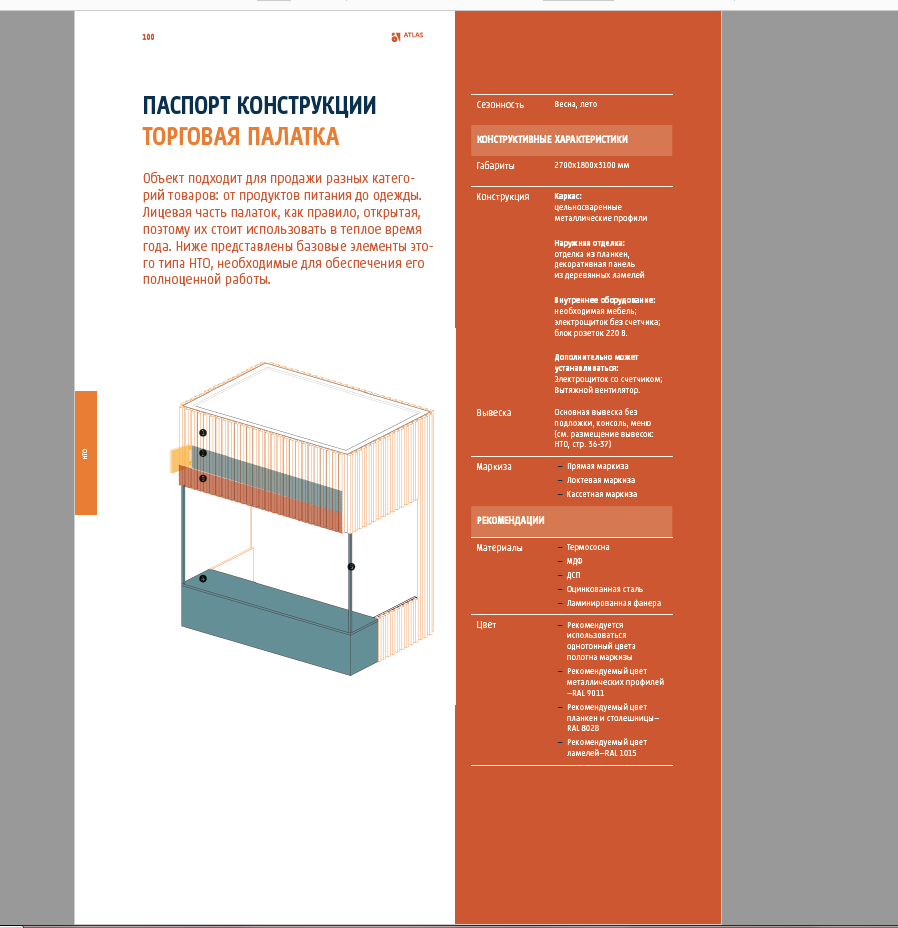 Рекомендованный формат размещения палатки по лотам № 2-№20, площадь 6  кв.м. (3*2).Рекомендуемые размеры -  Основание 2х3м, Высота стен 1,8м, Высота в коньке 2,3мЦветовая гамма: белый, синий, серый.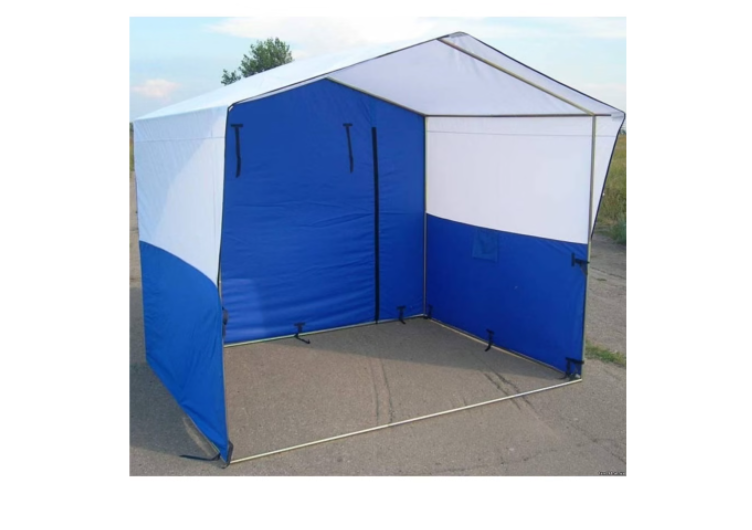 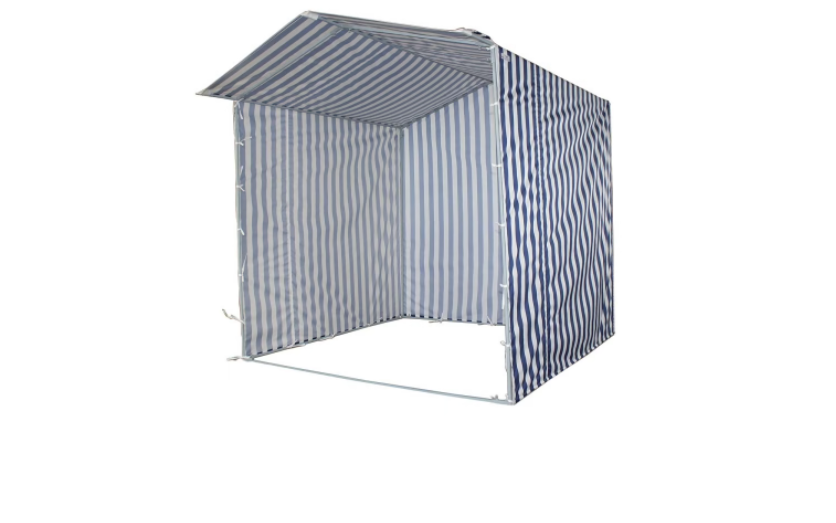 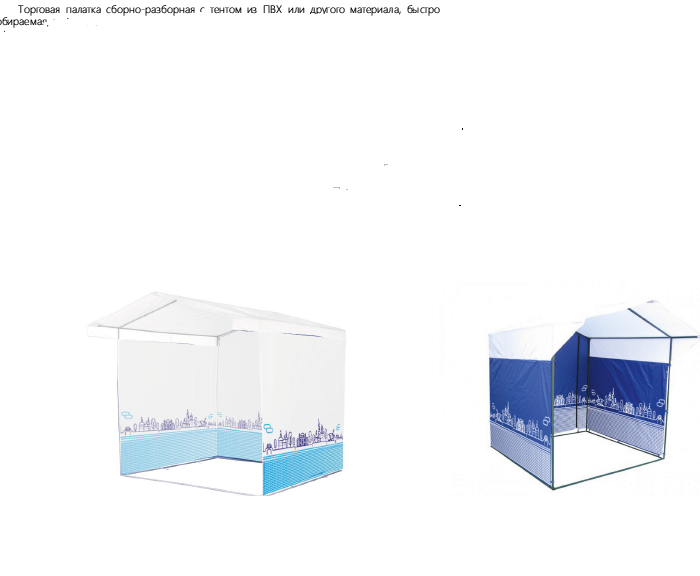 Приложение  № 1 к аукционной документациина проведение  аукционов  «Продажа  права  на  размещение нестационарных  торговых объектов на территории  муниципального образования Соль-Илецкий городской округ»Приложение  № 2 к аукционной документациина проведение аукционов  «Продажа  права  на  размещение нестационарных  торговых объектов на территории  муниципального образования Соль-Илецкий городской округ»Наименование документаКоличество листов